Informatīvais paziņojums par Mazo iepirkumu 3. Identifikācijas numurs: POSSESSOR/2023/6 4. CPV kodi: 72267100-0 (Informācijas tehnoloģiju programmatūras tehniskā uzturēšana) un 72262000-9 (Programmatūras izstrādes pakalpojumi) 8. Piedāvājumu iesniegšanas termiņš:  līdz 2023.gada 15.februāra plkst.11.00Pielikumā: Iepirkuma materiāliApstiprināts: SIA “Publisko aktīvu pārvaldītājs Possessor”iepirkuma komisijas sēdē2023.gada 30.janvārīar protokolu Nr.6POSSESSOR/2023/6NOLIKUMS PRETENDENTIEM “Privatizācijas sertifikātu kontu uzskaites sistēmas uzturēšana un izmaiņu izstrāde”Iepirkuma identifikācijas Nr.POSSESSOR/2023/61. Pasūtītājs: SIA “Publisko aktīvu pārvaldītājs Possessor” (turpmāk – Pasūtītājs)Vien. reģistrācijas Nr.40003192154Adrese: Krišjāņa Valdemāra iela 31, Rīga, LV-1887Tālrunis: 67021358Mājas lapas adrese: www.possessor.gov.lv Pircēja profils EIS - https://www.eis.gov.lv/EKEIS/Supplier/Organizer/5392. Iepirkuma priekšmets, procedūra, un identifikācijas numurs:2.1. Iepirkuma priekšmets - Privatizācijas sertifikātu kontu uzskaites sistēmas (turpmāk – Sistēma) uzturēšana un izmaiņu izstrāde saskaņā ar Tehnisko specifikāciju (Iepirkuma nolikuma 1.pielikums).2.2. Iepirkuma procedūra organizēta saskaņā ar Publisko iepirkumu likuma 9.pantu (turpmāk – Iepirkums).2.3. Iepirkuma identifikācijas Nr.POSSESSOR/2023/6.2.4. CPV kodi - 72267100-0 (Informācijas tehnoloģiju programmatūras tehniskā uzturēšana) un 72262000-9 (Programmatūras izstrādes pakalpojumi).2.5. Iepirkuma nolikums satur vispārīgās prasības, kas attiecas uz to Iepirkuma procedūru, kuras profilā Iepirkuma nolikums ir pievienots. Iepirkuma nolikums satur informācijas daļas (informācija par Pasūtītāju, detalizēta informācija par Iepirkuma priekšmetu, piegādātāju kvalifikācijas prasības, Tehniskās specifikācijas un Finanšu piedāvājuma prasības, Iepirkuma līguma projekts, veidlapas u.c. informācija), kas ir pieejamas attiecīgās Iepirkuma procedūras profila datos, Elektronisko iepirkumu sistēmas e-konkursu apakšsistēmā (turpmāk – EIS), publicētie pielikumi ir Iepirkuma nolikuma neatņemamas sastāvdaļas.2.6. Piedāvājums jāiesniedz par visu Iepirkuma priekšmeta apjomu.2.7. Piedāvājuma variantus iesniegt nedrīkst.2.8. 2023.gada 8.februārī plkst.15.00 ieinteresētajiem piegādātājiem tiks rīkota attālināta sanāksme par Sistēmas darbību, izmantojot Microsoft Teams programmu (iepriekš piesakoties, nosūtot e-pastu vismaz vienu darbdienu iepriekš uz e-pasta adresi: piedavajumi@possessor.gov.lv).3. Pasūtītāja kontaktpersonas:3.1. Par Iepirkuma procedūru - Administratīvā departamenta vadītāja Ingrīda Purmale, e-pasts: Ingrida.Purmale@possessor.gov.lv, tālr.: 67021319 un Administratīvā departamenta iepirkuma speciāliste Eva Jonāse, e-pasts: Eva.Jonase@possessor.gov.lv, tālr. 67021336. 3.2. Par Iepirkuma priekšmetu – Administratīvā departamenta galvenais datortīkla administrators Aleksejs Solovjovs, tālr. 67021436 e-pasts: Aleksejs.Solovjovs@possessor.gov.lv.4. Pretendenti:4.1. Pretendents: piegādātājs, kurš ir iesniedzis piedāvājumu.4.2. Piegādātājs: persona vai pasūtītājs, šādu personu apvienība jebkurā to kombinācijā, kuram ir tiesības un pieredze sniegt Tehniskajā specifikācijā noteiktajām prasībām (Iepirkuma nolikuma 1.pielikums) atbilstošu pakalpojumu un ir reģistrēts normatīvajos aktos noteiktajā kārtībā.4.3. Ja piedāvājumu iesniedz personu apvienība, piedāvājumā papildus norāda personu, kas konkursā pārstāv attiecīgo personu apvienību, katras personas atbildības sadalījumu un veicamo darbu uzskaitījums, kā arī vienošanos par sadarbību konkrētā iepirkuma līguma izpildei.4.4. Ja piedāvājumu iesniedz personu apvienība vai personālsabiedrība, Iepirkuma nolikuma 12.punktā minētos atlases dokumentus iesniedz par katru no attiecīgās personu apvienības vai personālsabiedrības biedriem.4.5. Ja piedāvājumu iesniedz personu apvienība, kura uz piedāvājuma iesniegšanas brīdi nav juridiski noformējusi savu sadarbību saskaņā ar normatīvajos aktos noteikto kārtību, ir jāiesniedz visu personu apvienības dalībnieku parakstīts saistību raksta (protokola, vienošanās, cita dokumenta) atvasinājums, kas apliecina, ka, ja personu apvienība tiks atzīta par uzvarētāju, apvienība pēc savas izvēles izveidosies atbilstoši noteiktam juridiskam statusam vai noslēgs sabiedrības līgumu, vienojoties par apvienības dalībnieku atbildības sadalījumu, ja tas nepieciešams iepirkuma līguma noteikumu sekmīgai izpildei.4.6. Ja Pretendents, uz kuru Pasūtītājs pieņēmis lēmumu slēgt iepirkuma līgumu, ir personu apvienība, tai ir pienākums izveidoties par personālsabiedrību vai noslēgt sabiedrības līgumu. 4.7. Ja piedāvājumu iesniedz personālsabiedrība, tad, lai tā tiktu atzīta par Pretendentu, ir jāiesniedz personālsabiedrības līguma vai cita dokumenta (protokols, vienošanās) atvasinājums, kas apliecina katra personālsabiedrības biedra kompetenci un atbildības sadalījumu, ja tas nav ietverts personālsabiedrības līgumā.4.8. Visiem pretendentiem piemēro vienādus noteikumus.Apakšuzņēmēji:Pretendents Iepirkuma līguma izpildē ir tiesīgs piesaistīt apakšuzņēmējus, bet apakšuzņēmējs nav tiesīgs nodot tālāk citiem izpildītājiem savu saistību izpildi.Pretendents savā piedāvājumā norāda visus apakšuzņēmējus, un katram šādam apakšuzņēmējam izpildei nododamo Iepirkuma līguma daļu.5.3. Pretendents piedāvājumam pievieno rakstiskus apakšuzņēmēju apliecinājumus par apakšuzņēmēja piedalīšanos Iepirkumā, kā arī apakšuzņēmēja gatavību veikt apakšuzņēmējiem nododamo darbu sarakstā norādītos darbus un/vai nodot Pretendenta rīcībā darbu veikšanai nepieciešamos resursus gadījumā, ja ar Pretendentu tiks noslēgts Iepirkuma līgums.5.4. Pretendents nav tiesīgs bez saskaņošanas ar Pasūtītāju veikt piedāvājumā norādītā personāla vai apakšuzņēmēju nomaiņu un iesaistīt papildu apakšuzņēmējus Iepirkuma līguma izpildē.5.5. Piedāvājumā norādītā personāla vai apakšuzņēmēja nomaiņa notiek tikai Iepirkuma līgumā norādītajā kārtībā un gadījumos, saskaņā ar Publisko iepirkumu likuma 62.pantā noteikto kārtību. Pasūtītājs pārbaudīs apakšuzņēmēja atbilstību Publisko iepirkumu likuma 42.panta otrās daļas 1., 2., 3., 4. un 11. punktā minētajiem pretendentu izslēgšanas iemesliem dienā, kad Pasūtītājs lemj par atļaujas sniegšanu piegādātājam nomainīt apakšuzņēmēju.5.6. Ja Pretendents pieaicina apakšuzņēmēju, par katru piesaistīto apakšuzņēmēju, kura sniedzamo pakalpojumu daļa ir 10’000 EUR (desmit tūkstoši euro) vai lielāka, ir jāiesniedz 12.punktā minētie atlases dokumenti atbilstoši katra apakšuzņēmēja darbības specifikai un katra apakšuzņēmēja rakstisks apliecinājums par piedalīšanos šajā Iepirkumā, kā arī jānorāda apakšuzņēmējam nododamais darbu apjoms.5.7. Viena un tā paša apakšuzņēmēja kandidatūra var tikt norādīta vairāku pretendentu piedāvājumos, ciktāl tas nerada šaubas par neatkarīgi sagatavotu piedāvājumu.6.  Līguma izpildes vieta un izpildes termiņš: 6.1. Līguma izpildes vieta – Krišjāņa Valdemāra iela 31, Rīga, LV-1887.6.2. Paredzamais līguma izpildes termiņš: 2 (divi) gadi no 2023.gada 1.marta vai līdz līguma summas 41’999,99 EUR (četrdesmit viens tūkstotis deviņi simti deviņdesmit deviņi euro un 99 centi), neieskaitot pievienotās vērtības nodokli, sasniegšanai, atkarībā no tā, kurš no nosacījumiem iestāsies pirmais. 7. Iepirkuma nolikuma saņemšana un papildu informācijas sniegšana:7.1. Iepirkuma dokumentācija (turpmāk – Iepirkuma nolikums) ir brīvi un tieši elektroniski pieejama Pasūtītāja pircēja profilā Elektronisko iepirkumu sistēmas (turpmāk – EIS) e-konkursu apakšsistēmā vietnē: https://www.eis.gov.lv/EKEIS/Supplier/Organizer/539.7.2. Ieinteresētais piegādātājs uzņemas atbildību sekot līdzi Komisijas sniegtajai papildu informācijai, kas tiek publicēta Pasūtītāja pircēja profilā.7.3. Ieinteresētais piegādātājs EIS e-konkursu apakšsistēmā Iepirkuma sadaļā var reģistrēties kā Iepirkuma nolikuma saņēmējs, ja tas ir reģistrēts EIS kā piegādātājs.7.4. Ja Iepirkuma komisija no ieinteresētā piegādātāja saņem rakstisku jautājumu par Iepirkuma norisi, atbildi tā sniedz rakstiskā veidā 3 (trīs) darbdienu laikā no jautājuma saņemšanas dienas, bet ne vēlāk kā 4 (četras) kalendārās dienas pirms piedāvājumu iesniegšanas termiņa beigām, ja jautājums ir saņemts savlaicīgi. Uz ieinteresēto piegādātāju vēlāk uzdotajiem jautājumiem vai papildu informācijas pieprasījumiem Iepirkuma komisija atbildi nesniegs.8. Piedāvājuma iesniegšana, datums, laiks un kārtība:8.1.Pretendenta piedāvājums jāiesniedz elektroniski līdz 2023.gada 15.februāra, plkst.11:00EIS e-konkursu apakšsistēmā Pircēja profilā.8.2. Ārpus EIS e-konkursu apakšsistēmas iesniegtie piedāvājumi tiks atzīti par neatbilstošiem Iepirkuma nolikumam.9. Prasības piedāvājumu noformēšanai:9.1. Piedāvājumu jāiesniedz elektroniski EIS e-konkursu apakšsistēmā, ievērojot šādas Pretendenta izvēles iespējas:9.1.1. izmantojot EIS e-konkursu apakšsistēmas piedāvātos rīkus, aizpildot minētās sistēmas e-konkursu apakšsistēmā Iepirkuma sadaļā ievietotās veidnes;9.1.2. elektroniski aizpildāmos dokumentus, sagatavojot ārpus EIS e-konkursu apakšsistēmas un augšupielādējot sistēmas attiecīgajās vietnēs aizpildītas veidnes, t.sk. ar formā integrētajiem failiem (šādā gadījumā Pretendents ir atbildīgs par aizpildāmo formu atbilstību dokumentācijas prasībām un formu paraugiem).9.2. pieteikuma veidlapa jāaizpilda tikai elektroniski, atsevišķā elektroniskā dokumentā ar Microsoft Office 2010 (vai jaunākas programmatūras versijas) rīkiem lasāmā formātā.9.3. Pretendents pieteikuma parakstīšanai izmanto elektroniskās informācijas sistēmā iestrādāto paraksta rīku, kas nodrošina elektroniskā dokumenta parakstītāja identitātes apstiprināšanu vai elektronisko parakstu, kas atbilst normatīvajiem aktiem par elektronisko dokumentu un elektroniskā paraksta statusu. (sk. EIS sistēmā Iepirkuma sadaļā pievienotās datnes). Pieteikumu paraksta Pretendenta pārstāvis ar pārstāvības tiesībām vai tā pilnvarota persona. Ja pieteikumu paraksta pilnvarota persona, jāpievieno personas ar pārstāvības tiesībām izdota pilnvara (skenēts dokumenta oriģināls PDF formātā). Var tikt izmantots sistēmā iestrādātais paraksta rīks, kas nodrošina elektroniskā dokumenta parakstītāja identitātes apstiprināšanu.9.4. Citus dokumentus Pretendents pēc saviem ieskatiem ir tiesīgs iesniegt elektroniskā formā, parakstot ar EIS piedāvāto elektronisko parakstu vai parakstot ar drošu elektronisko parakstu.9.5. Piedāvājumā iekļautajiem dokumentiem jābūt latviešu valodā. Ja kāds oriģināldokuments ir sagatavots svešvalodā, tam pievieno tulkojumu latviešu valodā.9.6. Ja Pretendents iesniedzis kāda dokumenta kopiju, to apliecina atbilstoši Dokumentu juridiskā spēka likumam. Ja dokumenta kopija nav apliecināta atbilstoši šajā punktā minēto normatīvo aktu prasībām, Pasūtītājs, ja tam rodas šaubas par iesniegtā dokumenta kopijas autentiskumu, Publisko iepirkumu likuma 41.panta piektās daļas kārtībā var pieprasīt, lai Pretendents uzrāda dokumenta oriģinālu vai iesniedz apliecinātu dokumenta kopiju.9.7. Informāciju, kas ir komercnoslēpums atbilstoši Komerclikuma 19.pantam vai tā uzskatāma par konfidenciālu informāciju, Pretendents norāda savā piedāvājumā. Komercnoslēpums vai konfidenciāla informācija nevar būt informācija, kas Publisko iepirkumu likumā ir noteikta par vispārpieejamu informāciju.9.8. Iesniedzot piedāvājumu, Pretendents pilnībā atzīst visus Iepirkuma nolikumā (t.sk. tā pielikumos un veidnēs, kuras ir ievietotas EIS e-konkursu apakšsistēmas Iepirkuma sadaļā) ietvertos nosacījumus.9.9. Piedāvājums jāsagatavo tā, lai nekādā veidā netiktu apdraudēta EIS e-konkursu apakšsistēmas darbība un nebūtu ierobežota piekļuve piedāvājumā ietvertajai informācijai, tostarp piedāvājums nedrīkst saturēt datorvīrusus un citas kaitīgas programmatūras vai to ģeneratorus.10. Piedāvājumu atvēršana:10.1. Iepirkuma komisija piedāvājumus atver 2023.gada 15.februārī, plkst.15.00. Iesniegto piedāvājumu atvēršanas procesam var sekot līdzi tiešsaistes režīmā EIS e-konkursu apakšsistēmā Pircēja profilā.10.2. Pēc visu piedāvājumu atvēršanas piedāvājumu atvēršanas sanāksme tiek slēgta.10.3. Piedāvājumu atvēršanas norisi, kā arī visas nosauktās ziņas, Iepirkuma komisijas sekretārs protokolē piedāvājumu atvēršanas sanāksmes protokolā. Piedāvājumu atvēršanas sanāksmes protokols 3 (trīs) darbdienu laikā pēc atvēršanas sanāksmes tiek ievietots EIS www.eis.gov.lv e-konkursu apakšsistēmā Iepirkuma sadaļā.10.4. Pretendentu atlasi, piedāvājumu atbilstības pārbaudi un piedāvājumu vērtēšanu Iepirkuma komisija veic slēgtā sēdē. Pasūtītājs neizsniedz protokolus, izņemot piedāvājumu atvēršanas sanāksmes protokolu, kamēr notiek pieteikumu vai piedāvājumu vērtēšana.11. Pretendentu atlase:11.1. Pretendentu kvalifikācijas prasības un atlases nosacījumi ir obligātai visiem Pretendentiem, kas vēlas iegūt tiesības slēgt Iepirkuma līgumu.11.2. Iesniedzot Iepirkuma nolikumā pieprasītos dokumentus, Pretendents apliecina, ka tā kvalifikācija ir pietiekama Iepirkuma līguma izpildei, kā arī tā pieredze ir atbilstoša Iepirkuma nolikuma prasībām.12. Atlases prasības un iesniedzamie dokumenti:13. Piedāvājumu vērtēšana un izvēles kritērijs:13.1. Vērtēšana notiek secīgi šādos posmos:13.1.1. Iepirkuma komisija vērtēs Pretendenta piedāvājuma noformējuma atbilstību Iepirkuma nolikuma prasībām. Ja Iepirkuma komisija vērtēšanas procesā konstatēs tādu piedāvājuma neatbilstību noformējuma prasībām, kura var ietekmēt turpmāko lēmumu pieņemšanu attiecībā uz Pretendentu, Pretendents no līdzdalības Iepirkumā tiks izslēgts;13.1.2. Iepirkuma komisija vērtēs Pretendenta piedāvājuma atbilstību Iepirkuma nolikuma 12.punktā noteiktajām prasībām;13.1.3. Iepirkumu komisija vērtēs Pretendenta Tehniskā piedāvājuma atbilstību Iepirkuma nolikuma Tehniskās specifikācijas prasībām. Ja Iepirkuma komisija konstatēs pretendenta Tehniskā piedāvājuma neatbilstību Iepirkuma nolikuma prasībām, Pretendents no turpmākas dalības Iepirkumā tiks izslēgts;13.1.4. Iepirkuma komisija pārbaudīs, vai Pretendenta iesniegtais Finanšu piedāvājums atbilst Iepirkuma nolikuma 12.11.punkta prasībām, vai Finanšu piedāvājumā nav aritmētisko kļūdu. Aritmētisko kļūdu gadījumā Iepirkuma komisija labo Pretendenta piedāvājuma aritmētiskās kļūdas saskaņā ar Publisko iepirkuma likuma 41.panta devīto daļu. Par kļūdu labojumu un laboto piedāvājuma summu Iepirkuma komisija paziņo Pretendentam, un vērtējot Finanšu piedāvājumu, Iepirkuma komisija ņem vērā labojumus;13.1.5. saimnieciski izdevīgākā piedāvājuma izvēle.13.2. Pretendenti, kuri ir izturējuši iepriekšējā posma vērtēšanu, piedalās nākamā posma vērtēšanā.13.3. Ja Pasūtītājam radīsies šaubas, ka Pretendenta piedāvājums ir uzskatāms par nepamatoti lētu piedāvājumu, Pasūtītājs pirms piedāvājuma iespējamās noraidīšanas rakstveidā pieprasīs Pretendentam paskaidrojumus par piedāvāto līgumcenu un būtiskajiem piedāvājuma nosacījumiem, un, konsultējoties ar Pretendentu, izvērtēs visus tā sniegtos paskaidrojumus saskaņā ar Publisko iepirkumu likuma 53.pantā noteikto. Ja Pretendenta piedāvājums tiks atzīts par nepamatoti lētu piedāvājumu, Pretendents no turpmākas dalības Iepirkumā tiks izslēgts.13.4. Pasūtītājs Pretendentu, kuram būtu piešķiramas Iepirkuma līguma slēgšanas tiesības, izslēdz no dalības iepirkumā, ja piedāvājumu iesniegšanas termiņa pēdējā dienā vai dienā, kad pieņemts lēmums par iespējamu Iepirkuma līguma slēgšanas tiesību piešķiršanu Pretendentam, konstatēti Publisko iepirkumu likuma 42.panta otrās daļas 1., 2., 3., 4. un 11. punktā minētie izslēgšanas iemesli, kā arī ja šie iemesli konstatēti attiecībā uz Publisko iepirkumu likuma 42.panta trešajā daļā minētajām personām.13.5. Lai pārbaudītu, vai Pretendents nav izslēdzams no dalības Iepirkumā Publisko iepirkumu likuma  42.panta otrās daļas 1., 2., 3., 4. un 11. punktā minēto izslēgšanas iemeslu dēļ, Pasūtītājs rīkojas atbilstoši Publisko iepirkumu likuma  42.panta ceturtās daļas 2.punktā un piektajā, sestajā un devītajā daļā minētajai kārtībai, kā arī ievērojot Publisko iepirkumu likuma 43.panta noteikumus.13.6. Iepirkuma komisija izslēdz Pretendentu no tālākās dalības iepirkuma procedūrā jebkurā no vērtēšanas posmiem gadījumos, ja Pretendents:13.6.1. neatbilst Iepirkuma nolikumā norādītajiem atlases kritērijiem (Iepirkuma nolikuma 12.punkts);13.6.2. norādījis nepatiesas ziņas vai nav sniedzis ziņas par atbilstību Iepirkuma nolikumā minētajiem kritērijiem (nav iesniedzis visus Iepirkuma nolikuma 12.punktā norādītos dokumentus vai prasīto informāciju);13.6.3. nav norādījis visas izmaksas vai piedāvājums ir ar nepamatoti zemu cenu;13.6.4. un tā piedāvājums neatbilst normatīvajos aktos un Iepirkuma nolikumā norādītajām prasībām.13.7. Iepirkuma komisija izvēlas saimnieciski izdevīgāko piedāvājumu no Iepirkuma nolikuma un Tehniskās specifikācijas prasībām atbilstošajiem piedāvājumiem. Saimnieciski izdevīgākais piedāvājums (maksimālais punktu skaits – 100) tiek aprēķināts summējot sekojošus kritērijus:S = C + S + P + K13.9. Kritēriju punkti tiek summēti (S) un par saimnieciski visizdevīgāko piedāvājumu iesniegušo tiks atzīts Pretendents, kura piedāvājums saņēmis lielāko punktu skaitu. Gadījumā, ja vairākiem Pretendentiem būs vienāds punktu skaits, Iepirkuma komisija līguma slēgšanas tiesības piešķirs tam Pretendentam, kurš piedāvās zemāku līgumcenu par uzturēšanas pakalpojuma sniegšanu 1 vienā mēnesī (C).13.10. Ja izraudzītais Pretendents atsakās slēgt iepirkuma līgumu vai 10 (desmit) darbdienu laikā no lēmuma par Iepirkuma rezultātu saņemšanas brīža nav parakstījis līgumu, vai būs izslēdzams no dalības Iepirkumā sakarā ar Publisko iepirkumu likuma 42.panta otrās daļas 1., 2., 3., 4. un 11. punktā minēto izslēgšanas iemeslu esamību, Iepirkuma komisija ir tiesīga izvēlēties nākamo saimnieciski izdevīgāko piedāvājumu. Ja arī nākamais izraudzītais Pretendents atsakās slēgt iepirkuma līgumu, Iepirkuma komisija pieņem lēmumu izbeigt Iepirkuma procedūru, neizvēloties nevienu piedāvājumu.13.11. Par pieņemto lēmumu Iepirkuma komisija informēs pretendentus 3 (trīs) darbdienu laikā pēc lēmuma pieņemšanas.14.	Lēmums par iepirkuma procedūras izbeigšanu vai pārtraukšanu14.1. Iepirkuma komisija var pieņemt lēmumu par iepirkuma procedūras izbeigšanu bez rezultātiem Publisko iepirkumu likumā noteiktajos gadījumos.14.2. Pasūtītājs var pieņemt lēmumu par iepirkuma procedūras pārtraukšanu, ja tam ir objektīvs pamatojums.15. Iepirkuma komisijas tiesības:15.1.	Pārbaudīt nepieciešamo informāciju kompetentā institūcijā, oficiālās vai publiski pieejamās informācijas sistēmās vai citos publiski pieejamos avotos, ja tas nepieciešams Pretendentu atlasei, piedāvājumu atbilstības pārbaudei, piedāvājumu vērtēšanai un salīdzināšanai, kā arī lūgt, lai Pretendents izskaidro dokumentus un informāciju, kas iesniegti Iepirkuma komisijai, un uzrāda to oriģinālus.15.2.	Izslēgt Pretendenta piedāvājumu no tālākas vērtēšanas gadījumā, ja jebkurā vērtēšanas stadijā atklājas, ka Pretendents nav sniedzis nepieciešamās ziņas vai sniedzis nepatiesas ziņas.15.3.	Noraidīt visus piedāvājumus, kas neatbilst Iepirkuma nolikuma prasībām.15.4.	Labot aritmētiskās kļūdas Pretendenta Finanšu piedāvājumā, informējot par to Pretendentu.15.5.	Pieaicināt atzinumu sniegšanai neatkarīgus ekspertus ar padomdevēja tiesībām.15.6.	Ja Pretendents atsakās slēgt Iepirkuma līgumu, izvēlēties slēgt Iepirkuma līgumu ar nākamo Pretendentu, kura piedāvājums ir saimnieciski izdevīgākais.15.7.	Citas Iepirkuma komisijas tiesības saskaņā ar Publisko iepirkumu likumu, Iepirkuma nolikumu un Latvijas Republikā spēkā esošajiem normatīvajiem aktiem.16.  Pretendenta tiesības:16.1.	Pieprasīt Iepirkuma komisijai papildu informāciju par Iepirkumu, iesniedzot rakstisku pieprasījumu.16.2.	Pirms piedāvājuma iesniegšanas termiņa beigām grozīt vai atsaukt iesniegto piedāvājumu.16.3.	Citas Pretendenta tiesības saskaņā ar Publisko iepirkumu likumu, Iepirkuma nolikumu un Latvijas Republikā spēkā esošajiem normatīvajiem aktiem.17. Iepirkuma līguma slēgšana:Pasūtītājs iepirkuma līgumu (Iepirkuma nolikuma 5.pielikums) ar iepirkuma uzvarētāju slēdz, pamatojoties uz Iepirkuma nolikumu pretendentiem, tā pielikumiem un iepirkuma uzvarētāja piedāvājumu.Iepirkuma nolikumam ir šādi pielikumi: 1.pielikums – Tehniskā specifikācija;2.pielikums – Pieteikuma un finanšu piedāvājuma forma;3.pielikums – Informācija par Pretendenta pieredzi;4.pielikums – Speciālistu CV forma;5.pielikums – Tehniskā piedāvājuma forma;6.pielikums – Līguma un nodošanas un pieņemšanas akta projekts.1. pielikums Nr. POSSESSOR/2023/6TEHNISKĀ SPECIFIKĀCIJA “Privatizācijas sertifikātu kontu uzskaites sistēmas uzturēšana un izmaiņu izstrāde”Iepirkuma identifikācijas Nr.POSSESSOR/2023/6Pēdējās aktualizācijas datums: 2023.gada 30.janvārisVispārīgā informācija:Dokumenta nolūks: Tehniskā specifikācija ir SIA “Publisko aktīvu pārvaldītājs Possessor” (turpmāk – Pasūtītājs) sagatavots un apstiprināts dokuments, kurš ir iepirkuma dokumentācijas sastāvdaļa un kurā noteikti Pasūtītājam nepieciešamie pakalpojumi un tiem izvirzītās prasības un apjoms Privatizācijas sertifikātu kontus uzskaites sistēmas (turpmāk – PSKUS) uzturēšanai un izmaiņu izstrādei. Pakalpojuma apjoms:nodrošināt kvalitatīvu PSKUS uzturēšanu, kas sevī ietver kļūdu novēršanu, konsultēšanu un atbalsta sniegšanu;pēc Pasūtītāja pieprasījuma veikt PSKUS izmaiņu izstrādi.Līguma izpildes termiņš: 2 (divi) gadi no 2023.gada 1.marta vai līdz līguma summas 41’999,99 EUR (četrdesmit viens tūkstotis deviņi simti deviņdesmit deviņi euro un 99 centi), neieskaitot pievienotās vērtības nodokli, sasniegšanai, atkarībā no tā, kurš no nosacījumiem iestāsies pirmais.Vispārējs PSKUS apraksts:PSKUS  nodrošina vienotu privatizācijas sertifikātu kontu uzskaiti, apkalpošanu un informācijas sniegšanu par norēķiniem privatizācijas sertifikātos, kā arī zemes izpirkuma (pirkuma) līguma uzskaiti un kontroli.PSKUS nodrošina šādu Pasūtītājam deleģēto valsts pārvaldes uzdevumu  izpildi:ar Ministru kabineta 2016.gada 20.septembra noteikumiem Nr.623 “Noteikumi par valsts pārvaldes uzdevuma – zemes izpirkuma (pirkuma) līgumu slēgšana, šo līgumu izpildes kontrole un neizpirktās zemes nodošana pašvaldību īpašumā – deleģēšanu” deleģēto valsts pārvaldes uzdevumu;ar Ministru kabineta  2016.gada 20.septembra noteikumiem Nr.624 “Noteikumi par privatizācijas sertifikātu kontu apkalpošanas uzdevuma deleģēšanu” deleģēto valsts pārvaldes uzdevumu; ar Ministru kabineta 2016.gada 20.septembra noteikumiem Nr.625 “Noteikumi par valsts pārvaldes uzdevuma – privatizācijas sertifikātu kontu apkalpošana, kuros veicami maksājumi par dzīvojamo māju privatizācijas objektiem un dzīvokļu, mākslinieka darbnīcu un neapdzīvojamo telpu nodošanu īpašumā līdz dzīvojamās mājas privatizācijai, – deleģēšanu” deleģēto valsts pārvaldes uzdevumu.PSKUS arhitektūra:PSKUS saskarne ir tīmekļa pārlūkprogramma, t.i. lietotāji PSKUS lieto, izmantojot interneta pārlūkprogrammu;PSKUS  platforma ir veidota, balstoties uz šādiem būtiskākajiem principiem:lietotājam ir jāautentificējas pirms PSKUS izmantošanas;lietotājam tiks piedāvāti tikai tie servisi, kas ir atbilstoši viņa tiesībām;centrāls pieprasījumu serviss, kas ir ziņojumu plūsmas maršrutētājs un pārbaudītājs;PSKUS katalogus – “Pakalpojumu plāns”, “Naudas uzskaites kontu/grāmatojumu plāns”, “Sertifikātu kontu plāns” un citus, iespējams konfigurēt un papildināt Pasūtītāja darbiniekiem patstāvīgi;lietotājam ir iespēja izveidot pieprasījumus par klientam vēlamajiem pakalpojumiem, balstoties uz “Pakalpojumu klasifikatoru”; PSKUS platforma automātiski ģenerē grāmatojumus un rēķinu izdrukas, balstoties uz “Pakalpojumu klasifikatoru” un “Naudas uzskaites kontu klasifikatoru”;PSKUS platforma veic darbības ar privatizācijas sertifikātiem, t.sk., ar īpašuma kompensācijas sertifikātiem, ievērojot PSKUS katalogā “Sertifikātu kontu plāns” noteiktos ierobežojumus;PSKUS veic banku kontu izrakstu sasaisti ar PSKUS ģenerētajiem rēķiniem;PSKUS platforma veido klientu sasaisti ar PSKUS ģenerētajiem vai manuāli veidotajiem naudas uzskaites un sertifikātu kontiem, kā arī uztur šo kontu atlikumus; PSKUS nodrošina lietotāju detalizētu darbību uzskaiti.PSKUS infrastruktūru veido:MS SQL 2012 Serveris; Linux (CentOS 7), Apache v2, PHP 5.4;Zodiac framework (realizēts uz PHP un Javascript); Microsoft Active directory (autentifikācijas un autorizācijas pakalpojumu sniedzējs);PSKUS datu plūsma no ievades formām līdz MS SQL datubāzei tiek apstrādāta, izmantojot šādu datu pārraides kanālu: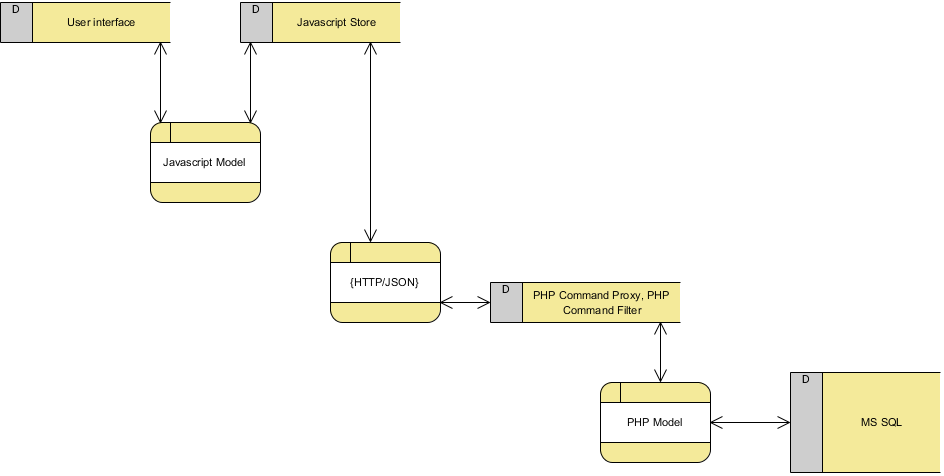 PSKUS sastāv no 8 (astoņiem) moduļiem, kuru apraksts ietverts zemāk redzamajās tabulās: Core/System core,Schedule/Žurnalētājs,AltumCore/Altum biznesa loģika,AltumGUI/Altum UI interfeisi,AltumClassifs/Altum klasifikatori,AltumReporting/Altum Atskaites,AltumArchive/Altum Arhīvs, Classifs/Classificators.2.4. PSKUS servisi:2.4.1. PSKUS pieprasījumu serviss ir unificēta saskarne ar UI elementiem un ārējiem datu interfeisiem, realizēta uz Zodiac framework bāzes. Pieprasījumu serviss ir pieejams tīmekļa servisa saskarnes veidā, tas nodrošina lietotāju autentifikāciju un autorizāciju pie noteiktu klašu metodēm, kā arī datu drošu filtrāciju.2.4.2. PSKUS ir vairāki ārējie integrācijas servisi – ārējas bankas maksājumu apmaiņa (FidaVista/ISO 20022 XML), ārējas grāmatvedības sistēmas kontu atlikumu apmaiņai (XML formāts), kā arī datu  eksports DBF formātā. 2.4.3. PSKUS grāmatojumu IS serviss nodrošina determinētu naudas uzskaites kontu ierakstu apstrādi, grāmatojuma visu transakciju apstrādi un transakciju uzskaiti. IS serviss veic grāmatojumu pārbaudi un filtrāciju, saskaņā ar “Pakalpojumu klasifikatoru” un “Naudas uzskaites kontu klasifikatoru”. Daļēji notikuši grāmatojumi netiek atļauti un tiek speciāli apstrādāti, lai datu bāzē netiktu saglabāti daļēji grāmatojumi. Grāmatojumu serviss tiek realizēts datubāzes līmenī, ar iespēju iniciēt procesu, izmantojot integrācijas IS servisus.2.4.4. Atsevišķi tiek izdalīti šādi PSKUS infrastruktūras palīga IS servisi:2.4.4.1. Izdruku realizācijas serviss;2.4.4.2. PSKUS žurnāla serviss. Šo servisu izmanto PSKUS lietojumi un IS servisi, lai reģistrētu PSKUS notikumus un kļūdas;2.4.4.3. Auditācijas žurnāla serviss. Iekšējs serviss, ko izmanto PSKUS lietojumi un IS servisi, lai reģistrētu, kādu informāciju ir pieprasījis, saglabājis vai pārsūtījis konkrētais PSKUS lietotājs;2.4.4.4. Pieprasījumu stāvokļu serviss. Iekšējs serviss, ko izmanto PSKUS Pieprasījumu serviss, lai reģistrētu klienta pieprasījumu sasniegto pieturpunktu izpildi;2.4.4.5. Notifikāciju serviss. To izmanto, lai lietotājiem nosūtītu paziņojumu; 2.4.4.6. Naudas uzskaites kontu serviss. Apmaksu veikšana, apmaksu plūsmas kontrole;2.4.4.7. Lietotāju ārējās autentifikācijas modulis. Nodrošina lietotāju autorizācijas pārbaudi no ārējās Microsoft Active Directory vides.2.5. 	PSKUS darbināšanai tiek izmantoti šādi serveri:2.5.1.  CentOS 7 OS  ar Apache2.4 tīmekļa serveri un PHP 5.4 versiju;2.5.2. atsevišķa Windows 2012R2  servera ar Microsoft SQL Server 2014 datu bāžu vadības sistēmu. Prasības PSKUS uzturēšanas pakalpojuma sniegšanai:Uzturēšanas periodā jānodrošina Pasūtītāja konstatēto PSKUS darbības traucējumu un/vai problēmu diagnosticēšana un analīze, kā arī jānovērš Pasūtītāja konstatētie programmatūras traucējumi un defekti, kā arī jāsniedz konsultācijas un jānodrošina lietotāju atbalsts.Uzturēšanas periodā jānodrošina PSKUS salāgošana ar PSKUS funkcionēšanai obligāti nepieciešamā programmnodrošinājuma (piemēram, operētājsistēma, datubāzu vadības sistēma, interpretators) jaunākām versijām, ja tie ir novecojuši un netiek atbalstīti no ražotāja puses. Pretendentam ir jānodrošina, ka PSKUS uzturēšanas pakalpojuma sniegšanai tiks nodrošināta attālināti, caur publisko interneta tīklu pieejama elektroniska vide problēmas pieteikumu reģistrēšanai, uzturēšanai un Pasūtītāja informēšanai par risināšanas statusu, gaitu un saskaņotajiem izpildes termiņiem. Pretendentam minētajai videi ir jānodrošina bezmaksas pieeja vismaz 3 (trīs) Pasūtītāja darbiniekiem.PSKUS problēmas pieteikuma apstrāde notiek, ievērojot šādas prioritātes:avārija – problēma izraisa pilnīgu PSKUS darbības apstāšanos un/vai darbs nevar tikt turpināts. Neiespējamība izpildīt funkcionālam procesam kritiskus un neatliekamus masveida datu apstrādes procesus var tikt kvalificēta par avāriju vai kļūdu, kuru nevar apiet atkarībā no ietekmes uz funkcionālo procesu;kļūda, kuru nevar apiet – problēma izraisa iekšēju programmatūras kļūdu vai nekorektu darbību, kas rada lielus funkcionalitātes zudumus. Nav zināms (Pasūtītājam) pieņemams problēmas apiešanas risinājums, tomēr ir iespējams darbu turpināt ierobežotā režīmā; kļūda, kuru var apiet – problēma izraisa minimālus PSKUS iespēju zudumus. Ietekme uz PSKUS ir mazsvarīga / sagādā zināmas neērtības, piemēram, manuālu darbu PSKUS funkcionēšanas atjaunošanai/ darba turpināšanai;neprecizitāte – problēma neizraisa PSKUS iespēju zudumus. Šādu PSKUS problēmu pieteikumu raksturo iekšēja programmatūras kļūda vai nekorekta darbība, kuras ietekmi uz darba turpināšanu var neņemt vērā, kļūda/neprecizitāte produkta dokumentācijā, kā arī nenozīmīgs defekts vai nepilnība, kas netraucē, bet ir jānovērš, piemēram, vizuālās vai teksta informācijas, noformējuma nepilnības; konsultācijas un lietotāju atbalsts – informācijas sniegšana Pasūtītājam, kas saistīta ar PSKUS funkcionalitāti un tās darbību. Konsultācijas un lietotāju atbalsts tiek nodrošināts darba laikā darba dienās no plkst.8.15 līdz 17.00 (piektdienās no 8.30 līdz 16.00).  PSKUS problēmas pieteikuma atrisināšanas maksimālais termiņš atkarībā no tam piešķirtās prioritātes: avārija – 2 (divas) darba stundas;kļūda, kuru nevar apiet – 3 (trīs) darba stundas;kļūda, kuru var apiet – 8 (astoņas) darba stundas;neprecizitāte – 16 (sešpadsmit) darba stundas;konsultācijas un lietotāju atbalsts attālināti – līdz 2 (divām) darba stundām dienā;konsultācijas un lietotāju atbalsts klātienē – līdz 2 (divām) darba stundām nedēļā.Apstiprinājumu, ka PSKUS problēmas pieteikums ir saņemts, ir jāsniedz 1 (vienas) darba stundas laikā, kas tiek ieskaitīta PSKUS problēmas pieteikuma atrisināšanas laikā. PSKUS problēmas pieteikuma atrisināšanas termiņu sāk skaitīt no brīža, kad Pasūtītājs ir sniedzis Pretendentam visu nepieciešamo precizējošo informāciju par konkrēto PSKUS problēmas pieteikumu. Darbu nodošanai un pieņemšanai par sniegtajiem PSKUS uzturēšanas pakalpojumiem Pretendentam ik mēnesi ir jāsagatavo un līdz mēneša 10. datumam jāiesniedz Pasūtītājam Darba nodošanas pieņemšanas akts par iepriekšējā kalendārajā mēnesī veiktajiem ar Pasūtītāju saskaņotiem PSKUS uzturēšanas darbiem, norādot: 3.9.1. atskaites mēnesī slēgto (atrisināto) PSKUS problēmu pieteikumu sarakstu un to risināšanai patērēto stundu skaitu; 3.9.2. risināšanā esošo PSKUS problēmu pieteikumu sarakstu;3.9.3.  atskaites mēnesī piegādāto laidienu sarakstu. Prasības PSKUS izmaiņu izstrādei (Pasūtītājs līguma darbības laikā paredzējis vismaz 1 (vienas) izmaiņas izstrādi):Pretendentam ir jānodrošina no Pasūtītāja saņemto PSKUS izmaiņu izstrādes pieteikumu (turpmāk – Izmaiņu pieprasījums) apstrāde, novērtēšana un Izmaiņu pieprasījuma projekta sagatavošana, norādot veicamo darbu saturu un apjomu, nosakot izpildes termiņu un veicamo darbu līgumcenu.Katrā Izmaiņu pieprasījuma projektā Pretendentam ir jānorāda vismaz šāda informācija: izmaiņu būtība un to realizācijas apraksts;ietekme uz esošo PSKUS funkcionalitāti un dokumentāciju; nepieciešamās izmaiņas informāciju un komunikāciju tehnoloģijas tehniskajos resursos, t.sk. nepieciešamība iegādāties programmatūras licences; veicamo darbību uzskaitījums nepieciešamā Izmaiņu pieprasījuma īstenošanai;nepieciešamā darbietilpība un izmaksas (atbilstoši Pasūtītāja noteiktajai Izmaiņu pieprasījuma projekta formai); paredzamais realizācijas termiņš;garantijas uzturēšanas nosacījumi (ne mazāk kā 12 (divpadsmit) mēneši no attiecīgā Izmaiņu pieprasījuma ietvaros piegādātās programmatūras nodošanas un pieņemšanas akta parakstīšanas dienas); 4.2.8.	nepieciešamais laiks PSKUS dokumentācijas atjaunošanai un drošības testēšanai.Ja Pasūtītājs akceptē Izmaiņu pieprasījuma projektu, pēc tā abpusējas parakstīšanas, Pretendents veic tajā minētos darbus. Izmaiņu pieprasījuma projektu Pretendents iesniedz Pasūtītājam elektroniskā formā. Pretendentam ir jānodrošina, ka pirms Izmaiņu pieprasījuma nodevumu piegādes, tiks veikta to drošības testēšana vismaz attiecībā uz OWASP desmit tipiskākajām ievainojamībām (OWASP Top Ten - https://www.owasp.org/index.php/ Category; OWASP_Top_Ten_Project).Visi izstrādes darbi Pretendentam ir jāveic savā izstrādes vidē un testēšana ir jāveic nodalītā testēšanas vidē. Pretendents nodevumus iesniedz Pasūtītājam tikai pēc sekmīgas akcepttestēšanas un drošības testēšanas. Nododot nodevumu, tiek noteikts garantijas uzturēšanas termiņš, kurš nav mazāks par 12 (divpadsmit) mēnešiem no attiecīgā Izmaiņu pieprasījuma ietvaros piegādātās programmatūras nodošanas un pieņemšanas akta parakstīšanas dienas.Nododot nodevumu ir jānodod Pasūtītājam atbilstošo datorprogrammu pirmkods un tā izmantošanas tiesības. Nododot nodevumu ir aizliegts ierobežot Autortiesību likuma 29.panta pirmajā daļā noteiktās tiesības.Pasūtītājam nav pienākums līguma darbības laikā veikt Izmaiņu pieprasījuma izstrādes pasūtīšanu jebkādā apjomā. 2. pielikumsNr.POSSESSOR/2023/6PIETEIKUMA UN FINANŠU PIEDĀVĀJUMA FORMA“Privatizācijas sertifikātu kontu uzskaites sistēmas uzturēšana un izmaiņu izstrāde”Iepirkuma identifikācijas Nr.POSSESSOR/2023/61.	IESNIEDZA2. KONTAKTPERSONA3. PIEDĀVĀJUMSMēs piedāvājam sniegt Privatizācijas sertifikātu kontu uzskaites sistēmas uzturēšanas un izmaiņu izstrādes pakalpojumus saskaņā ar šī Iepirkuma nosacījumiem un Tehnisko specifikāciju. 3.1. Mūsu piedāvājums ir:*Finanšu piedāvājumā ietvertas visas ar pakalpojumu sniegšanu saistītās izmaksas, ieskaitot transporta izdevumus, visa veida sakaru izmaksas, izdevumus, kas saistīti ar pakalpojumu kvalitātes nodrošinājumu, un visi nodokļi un nodevas, ja tādi ir paredzēti.3.2. 	Šis piedāvājums ir derīgs līdz Iepirkuma līguma noslēgšanas dienai.3.3. Ja mūsu piedāvājums tiks pieņemts, mēs apņemamies nodrošināt Tehniskajā specifikācijā noteiktās prasības un slēgt iepirkuma līgumu. 3.4. Apliecinām, ka:3.4.1. uz Pretendentu (Pretendenta nosaukums) neattiecas Publisko iepirkumu likuma 42.panta otrās daļas 1., 2., 3., 4. un 11.punktā minētie izslēgšanas iemesli;3.4.2. piedāvājums ir izstrādāts neatkarīgi un nekādā veidā neesam ieinteresēti nevienā citā piedāvājumā, kas iesniegts šajā Iepirkuma procedūrā;3.4.3. nav tādu apstākļu, kuri liegtu mums piedalīties Iepirkumā un pildīt Iepirkuma nolikumā un Tehniskajā specifikācijā norādītās prasības;3.4.4. iesniedzot Pasūtītājam pieprasītos personas datus, kā pārzinis nodrošinām šai personas datu iesniegšanai atbilstošu tiesisko pamatu un veicam citas darbības, lai nodrošinātu šīs iesniegšanas Pasūtītājam likumību atbilstoši piemērojamajiem ārējiem normatīvajiem aktiem, kas regulē personas datu apstrādi un aizsardzību;3.4.5. piekrītam personas datu apstrādei Iepirkuma veikšanai un Iepirkuma dokumentu glabāšanai;3.4.6. visas iesniegtās ziņas ir patiesas.4. Informācija vai piedāvājumu iesniegušā Pretendenta uzņēmums vai tā piesaistītā apakšuzņēmēja uzņēmums atbilst mazā vai vidējā uzņēmuma statusam:___________________________________________________________________Paraksta Pretendents vai pārstāvības tiesīgā persona:3. pielikumsNr. POSSESSOR/2023/6INFORMĀCIJA PAR PRETENDENTA PIEREDZI“Privatizācijas sertifikātu kontu uzskaites sistēmas uzturēšana un izmaiņu izstrāde”Iepirkuma identifikācijas Nr.POSSESSOR/2023/6Pretendenta pieredze Tehniskajā specifikācijā (Iepirkuma nolikuma 1.pielikums) minēto pakalpojumu sniegšanā, kas apliecina Pretendenta atbilstību Iepirkuma nolikuma 12.5.punkta prasībām:*Pieredzes aprakstā Pretendents papildus norāda, ja kādā sarakstā norādītajā projektā:- veikta izmaiņu izstrāde un ieviešana tādai informācijas sistēmai, kuras sākotnējais izstrādātājs ir cits Izpildītājs (Piegādātājs);- veikta informācijas sistēmas izstrāde vai sniegts uzturēšanas pakalpojums valsts nozīmes informācijas sistēmu (reģistrēta Valsts informācijas sistēmu reģistrā (VISR));- izstrādāts informācijas sistēmas arhīva risinājums datu bāzē esošo datu nodošanai glabāšanai Latvijas Nacionālajam arhīvam.** Ja Pretendenta darbība ir organizēta atbilstoši starptautiskā standarta ISO/IEC 27001:2013 “Informācijas tehnoloģija. Drošības paņēmieni. Informācijas drošības pārvaldības sistēmas” (vai līdzvērtīga) prasībām, Pretendents pievieno sertifikāta kopiju.Paraksta Pretendents vai pārstāvības tiesīgā persona:4.pielikumsNr. POSSESSOR/2023/6“Privatizācijas sertifikātu kontu uzskaites sistēmas uzturēšana un izmaiņu izstrāde”Iepirkuma identifikācijas Nr.POSSESSOR/2023/6SpeciālistaCURRICULUM VITAE () IZGLĪTĪBA (jāpievieno diploma par izglītību apliecinātas kopijas):KVALIFIKĀCIJA (jāpievieno sertifikātu vai apliecību kopijas):PIEREDZE (sniedziet vispārēju speciālista pieredzes aprakstu, kas atbilst tikai šā iepirkuma priekšmetam):CV pielikumā pievieno kvalifikāciju apliecinošu dokumentu kopijas saskaņā ar Iepirkuma nolikuma 12.6., 12.7., 12.8. vai 12.9.punktu. CV pielikumā pievienotajiem dokumentiem jābūt apliecinātiem, derīgiem, spēkā esošiem visa Iepirkuma līguma darbības laikā. APLIECINĀJUMS:Es, apakšā parakstījies (-usies): apliecinu, ka šī informācija pareizi raksturo mani, manu kvalifikāciju un pieredzi;piekrītu savu personas datu apstrādei publiskā iepirkuma veikšanai un iepirkuma dokumentu glabāšanai saskaņā ar Publisko iepirkuma likumu un personas datu nodošanai Publisko iepirkumu likumā noteiktajos gadījumos.Parakstot šo CV es, __________________________________, apliecinu, ka apņemos piedalīties līguma izpildē, ja pretendentam tiks piešķirtas tiesības slēgt Iepirkuma līgumu. Vārds uzvārds:____________________________Paraksts: ________________________________Datums: ________________________________5.pielikumsNr.POSSESSOR/2023/6TEHNISKAIS PIEDĀVĀJUMS“Privatizācijas sertifikātu kontu uzskaites sistēmas uzturēšana un izmaiņu izstrāde”Iepirkuma identifikācijas Nr.POSSESSOR/2023/6Privatizācijas sertifikātu kontu uzskaites sistēmas (turpmāk - PSKUS) uzturēšanas un izmaiņu izstrādes pakalpojumi atbilstoši šī Iepirkuma un Tehniskajā specifikācijā noteiktajām prasībām un PSKUS vispārējam aprakstam:Paraksta Pretendents vai pārstāvības tiesīgā persona:6.pielikumsNr. POSSESSOR/2023/6IEPIRKUMA  NR.POSSESSOR/2023/6 (PROJEKTS)par privatizācijas sertifikātu kontu uzskaites sistēmas uzturēšanu un izmaiņu izstrādiLīguma parakstīšanas datums*	SIA “Publisko aktīvu pārvaldītājs Possessor” (turpmāk – Pasūtītājs), vienotais reģistrācijas Nr.40003192154, kuru saskaņā ar Pasūtītāja valdes 2022.gada 28.aprīļa lēmumu Nr.36/214 “Par valdes pilnvarojumu” pārstāv valdes loceklis Kaspars Kociņš, no vienas puses, un __________________________ (turpmāk – Izpildītājs), kuru saskaņā ar statūtiem pārstāv __________________________, no otras puses (turpmāk kopā – Puses), saskaņā ar Publisko iepirkumu likumu un pamatojoties uz iepirkuma „Privatizācijas sertifikātu kontu uzskaites sistēmas uzturēšana un izmaiņu izstrāde” (POSSESSOR/2023/6) rezultātiem, Tehnisko specifikāciju un Izpildītāja iesniegto piedāvājumu, noslēdz šādu līgumu (turpmāk – Līgums): 1. Līguma priekšmets1.1. Pasūtītājs uzdod, bet Izpildītājs apņemas veikt Privatizācijas sertifikātu kontu uzskaites sistēmas (turpmāk – Sistēma) uzturēšanu un izmaiņu izstrādi (turpmāk – Izmaiņu pieprasījums) (turpmāk kopā – Pakalpojumi), pamatojoties uz iepirkuma Nr.POSSESSOR/2023/6 Tehnisko specifikāciju (Pielikums Nr.1) un Izpildītāja iesniegto piedāvājumu (Pielikums Nr.2), kas ir Līguma neatņemamas sastāvdaļas.1.2. Pakalpojumu sniegšanas laiks: 2 (divi) gadi no 2023.gada 1.marta vai līdz līguma summas 41’999,99 EUR (četrdesmit viens tūkstotis deviņi simti deviņdesmit deviņi euro un 99 centi), neieskaitot pievienotās vērtības nodokli, sasniegšanai, atkarībā no tā, kurš no nosacījumiem iestāsies pirmais.1.3. Sistēmas uzturēšanas Pakalpojums tiek sniegts Līguma 3.punktā noteiktajā kārtībā.1.4. Pasūtītājs katru atsevišķu Izmaiņu pieprasījumu (Pielikums Nr.3) pasūta un Puses savstarpēji saskaņo Līguma 4.punktā noteiktajā kārtībā.2. Līgumcena un norēķinu kārtība2.1. Kopējā līgumcena par Pakalpojumiem visā Līguma darbības laikā nepārsniedz 41’999,99 EUR (četrdesmit viens tūkstotis deviņi simti deviņdesmit deviņi euro un 99 centi), neieskaitot pievienotās vērtības nodokli. Pievienotās vērtības nodoklis tiek maksāts Pievienotās vērtības nodokļa likumā noteiktajā apmērā.2.2. Par Līguma 1.1.punktā minēto Pakalpojumu sniegšanu tiek noteiktas šādas līgumcenas:2.2.1. mēneša maksa par saņemto Sistēmas uzturēšanas Pakalpojumu _________ EUR (summa vārdiem), neieskaitot pievienotās vērtības nodokli;2.2.2. par Izmaiņu pieprasījumu izstrādi par 1 (vienu) stundu ______ EUR (summa vārdiem), neieskaitot pievienotās vērtības nodokli. Pasūtītājam nav pienākums Līguma darbības laikā veikt Izmaiņu pieprasījuma izstrādes pasūtīšanu jebkādā apjomā. 2.3. Samaksa par sniegto Sistēmas uzturēšanas Pakalpojumu tiks veikta katru mēnesi 10 (desmit) darbdienu laikā pēc ikmēneša Darba pieņemšanas un nodošanas akta (Pielikums Nr.4) abpusējas parakstīšanas dienas un rēķina par iepriekšējo mēnesi saņemšanas dienas.2.4. Samaksa par Izmaiņu pieprasījumu izstrādi tiks veikta 10 (desmit) darbdienu laikā pēc Darba pieņemšanas un nodošanas akta abpusējas parakstīšanas dienas saskaņā ar Izpildītāja izrakstītu rēķinu.3. Sistēmas uzturēšanas Pakalpojuma sniegšana3.1. Izpildītājam jānodrošina pieteikumu apstrādi darba laikā darba dienās no 8:15 līdz 17:00 (piektdienās no 8:30 līdz 16:00). Pieteikumi, kas iesniegti pēc noteiktā laika vai brīvdienā vai valsts svētku dienā, uzskatāmi par nākamajā darba dienā 8:15 no rīta pienākušiem. Darba stundas tiek aprēķinātas darba laikā darba dienās no 8:15 līdz 17:00 (piektdienās no 8:30 līdz 16:00). Ārpus minētā darba laika pieteikumi tiek pieņemti elektroniski un to apstrāde tiek uzsākta nākamās darba dienas sākumā. 3.2. Pēc Pasūtītāja pieprasījuma Izpildītājam jānodrošina ar Sistēmas lietošanu un/vai uzturēšanu saistītu konsultāciju sniegšana un lietotāju atbalsts Pasūtītāja darbiniekiem attālināti un/vai klātienē Pasūtītāja telpās. 3.3. Piesakot pieteikumu, Pasūtītāja kontaktpersona formulē problēmas aprakstu vai jautājumu un pieteikuma risināšanas prioritāti. Reģistrējot pieteikumu Izpildītājam un Pasūtītājam jāvienojas par pieteikuma vienotu izpratni (galīgo formulējumu, būtību un risināšanas prioritāti). Ja nepieciešams, Pasūtītājs sniedz pieteikuma risināšanai nepieciešamo papildus informāciju.3.4. Izpildītājs katru mēnesi sagatavo un līdz mēneša 10. datumam iesniedz Pasūtītājam Darba nodošanas pieņemšanas aktu (Pielikums Nr.4) par iepriekšējā kalendārajā mēnesī veikto Sistēmas uzturēšanu, norādot:3.4.1. uzturēšanas ietvaros atskaites mēnesī slēgto (atrisināto) pieteikumu sarakstu;3.4.2. risināšanā esošo pieteikumu sarakstu;3.4.3. atskaites mēnesī piegādāto laidienu sarakstu.3.5. Sistēmas uzturēšanas Pakalpojuma ietvaros Izpildītājs nodrošina, ka gadījumā, ja tiek izdots Sistēmas darbības nodrošināšanā izmantotās standartprogrammatūras (trešās puses programmatūra) jauninājums, Izpildītājs pēc Pasūtītāja pieprasījuma sniedz atzinumu par jauninājuma ietekmi uz Sistēmas darbību un gadījumā, ja nepieciešamas izmaiņas Sistēmas programmatūrā, lai nodrošinātu jauninājuma uzstādīšanu, veic tās bez papildu samaksas.3.6. Izpildītāja iesniegto Darba nodošanas pieņemšanas aktu par Sistēmas uzturēšanas Pakalpojuma sniegšanu Pasūtītājs izskata 5 (piecu) darbdienu laikā.3.7. Ja 5 (piecu) darbdienu laikā no Darba nodošanas pieņemšanas akta saņemšanas dienas Pasūtītāja kontaktpersona nav rakstiski vai e-pastā iesniegusi Izpildītāja kontaktpersonai pamatotas iebildes ar lūgumu veikt izmaiņas un/vai papildinājumus Darba nodošanas pieņemšanas aktā, tiek uzskatīts, ka Pakalpojuma sniegšana ir akceptēta bezierunu kārtībā.4. Izmaiņu pieprasījumu pasūtīšanas un pieņemšanas kārtība4.1. Pasūtītājs elektroniskā formā nosūta Izmaiņu pieprasījumu uz Līgumā norādīto Izpildītāja kontaktpersonas e-pasta adresi. Elektroniski nosūtītais dokuments ir uzskatāms par saņemtu nākamajā darba dienā pēc tā nosūtīšanas dienas. Izmaiņu pieprasījuma novērtēšanu Izpildītājs veic 10 (desmit) darbdienu laikā pēc tā saņemšanas e-pastā. Ja Izmaiņu pieprasījuma novērtēšana objektīvu apstākļu dēļ nav iespējama 10 (desmit) darbdienu laikā, Izpildītājs par to informē Pasūtītāja kontaktpersonu un Puses vienojas par citiem novērtējuma iesniegšanas termiņiem. Par Izmaiņu pieprasījumu nevar uzskatīt programmatūras prasību un projektējuma kļūdas vai nepilnības, kuras saskaņā ar labu industriālo praksi, Izpildītājam bija savlaicīgi jāidentificē.4.2. Katra Izmaiņu pieprasījuma izstrādei tiek sagatavots un abpusēji parakstīts Izmaiņu pieprasījums, kurā tiek norādīts veicamo darbu saturs un apjoms, noteikts izpildes termiņš, nepieciešamā darbietilpība un līgumcena.4.3. Izpildītājs Izmaiņu pieprasījuma projektu Pasūtītājam iesniedz Līguma 4.1.punktā noteiktajā termiņā. 4.4. Pasūtītājs akceptē vai noraida piedāvāto Izmaiņu pieprasījuma projektu. Ja nepieciešams, Izpildītājs nodrošina bezmaksas aprēķinu un Izpildītāja eksperta klātienes konsultācijas Pasūtītāja darbiniekiem par Izmaiņu pieprasījumu prasījumiem patērēto darbietilpību, tās noteikšanai izmantotās metodes pielietojumiem, kā arī sniedz Pasūtītājam darbietilpības novērtēšanai izmantoto informāciju. 4.5. Gadījumā, ja Puses nevar vienoties par Izmaiņu pieprasījuma nosacījumiem, tad Pasūtītājs ir tiesīgs vienpusēji izbeigt Līgumu nosūtot par to rakstveida paziņojumu Izpildītājam.4.6. Pēc tam, kad Pasūtītājs ir apstiprinājis Izpildītāja iesniegto Izmaiņu pieprasījumu, Izpildītājs veic izmaiņu izstrādi, testēšanu un lietotāju dokumentācijas papildināšanu, pamatojoties uz Pasūtītāja prasībām, apstiprināto programmatūras projektējuma aprakstu, apjomu un termiņiem.4.7. Pasūtītājs ne ilgāk kā 20 (divdesmit) darbdienu laikā pēc darba rezultātu saņemšanas pārbauda veikto darbu atbilstību Izmaiņu pieprasījumā noteiktajam. 4.8. Ja Izpildītāja veiktie darbi atbilst Izmaiņu pieprasījumam un ir saņemts pozitīvs akceptēšanas slēdziens, Puses paraksta Darbu nodošanas un pieņemšanas aktu, ar kuru tiek apstiprināta Izmaiņu pieprasījuma izpilde, un kas ir pamats rēķina izrakstīšanai un norēķinu veikšanai.4.9. Ja nodošanas un pieņemšanas procedūras izpildes gaitā ir konstatēta neatbilstība Izmaiņu pieprasījumā noteiktajam, tad Izmaiņu pieprasījums netiek uzskatīts par izpildītu atbilstoši Līguma noteikumiem, par ko Pasūtītāja kontaktpersona elektroniski ar e-pasta paziņojumu informē Izpildītāja kontaktpersonu. Pēc minēto trūkumu novēršanas izdarāma attiecīgā Izmaiņu pieprasījuma rezultātu atkārtota pieņemšana.4.10. Ja Līguma 4.7.punktā noteiktajā termiņā Pasūtītāja kontaktpersona nav elektroniski e-pastā iesniegusi Izpildītāja kontaktpersonai motivētu lūgumu darbu pieņemšanas termiņa pārcelšanai, tiek uzskatīts, ka Izpildītāja izpildītie darbi ir akceptēti bezierunu kārtībā un Pasūtītājam nav iebildumu par to apjomu un kvalitāti.4.11. Izpildītāja izstrādātām un ieviestām Sistēmas izmaiņām Izpildītājs nodrošina garantijas uzturēšanu visu Pakalpojumu sniegšanas laiku, ja vien Puses, parakstot Līguma 4.2.punktā minēto Izmaiņu pieprasījumu, nav vienojušās par citu garantijas saistību termiņu konkrētam Izmaiņu pieprasījumam. Izpildītājs bez papildu samaksas veic tādu piegādātās programmatūras uzstādījumu, konfigurācijas parametru vai izpildāmā koda modifikāciju veikšanu, kuru mērķis ir novērst kļūdas, kā arī datu bojājumu novēršanu, kas radušies Izpildītājam apzinātas vai neapzinātas rīcības rezultātā un kas apgrūtina piegādātās programmatūras izmantošanu atbilstoši programmatūras tehniskajai specifikācijai, kāda tā bijusi, nododot programmatūru ekspluatācijā.4.12. Izpildītājs bez papildu samaksas veic piegādātās programmatūras darbības traucējumu un/vai problēmu diagnosticēšanu un analīzi, kā arī novērš programmatūras darbības traucējumus, ja tādi rodas, un programmatūras defektus, ja tādi tiek atklāti, kā arī Pasūtītāja datu labošanu/atjaunošanu, ja datu bojājumi radušies piegādātās programmatūras kļūdu vai nepilnību dēļ.5. Pušu pienākumi un tiesības5.1. Izpildītāja pienākumi ir:5.1.1. nodrošināt Izpildītāja izstrādātām un ieviestām Sistēmas izmaiņām garantijas uzturēšanu saskaņā ar Līguma 6.punktu;5.1.2. veikt Sistēmas programmatūras bezkļūdu vai jaunu versiju un uzlabojumu servisa paku (vai atsevišķu kļūdu labojumu veidā) piegādi saskaņā ar Līguma 1.pielikumu;5.1.3. Sistēmas uzturēšanas Pakalpojuma sniegšanas ietvaros pienācīgi pildīt visus pārējos Izpildītāja pienākumus, kas noteikti šajā Līgumā un tā pielikumos;5.1.4. nodot Pasūtītājam programmatūras pirmkodu un izpildkodu (ciktāl tas neaizskar ar likumu aizsargātas trešo personu autortiesības), kā arī Sistēmas dokumentācijas atjaunotu variantu pie jebkādu Sistēmas izmaiņu nodošanas Pasūtītājam. Programmatūras kodus un dokumentāciju (MS Office lasāmā formātā) Izpildītājs iesniedz elektroniski, nosūtot Pasūtītāja kontaktpersonai e-pastā;5.1.5. ar darbiniekiem noslēgt konfidencialitātes līgumus, kas paredz noteikumus un atbildību darbā ar Pasūtītāja datiem, kā arī iekšējos noteikumos paredzēt noteikumus darbībām ar parolēm un citiem parametriem, kas nosaka piekļuvi Sistēmai;5.1.6. Pakalpojuma sniegšanai piesaistīt tikai Izpildītāja iesniegtajā piedāvājumā Iepirkumam norādītos speciālistus. Ja tādu iemeslu dēļ, kas atrodas ārpus attiecīgas Izpildītāja ietekmes (personāla pārejoša darbnespēja, darba attiecību pārtraukšana un tml. gadījumi), rodas nepieciešamība atsaukt vai aizstāt Līguma izpildē piesaistīto speciālistu vai piesaistīt papildus speciālistu (-us), Izpildītājs to rakstveidā saskaņo ar Pasūtītāju, iesniedzot Līguma izpildē iesaistītā (-to) speciālista (-tu) kvalifikāciju apliecinošos dokumentus. Izpildītājs garantē, ka nomainītā piesaistītā speciālista kvalifikācija nebūs zemāka, kā Iepirkumā prasītā speciālista kvalifikācija.5.2. Izpildītājam ir tiesības:5.2.1. saņemt Pasūtītāja rīcībā esošo informāciju, kas nepieciešama Līguma ietvaros noteikto Pakalpojumu sniegšanai;5.2.2. saņemt samaksu par atbilstoši Līguma noteikumiem sniegtu Pakalpojumu Līgumā paredzētajos termiņos un kārtībā.5.3. Pasūtītāja pienākumi ir:5.3.1. nodrošināt Pasūtītāja personāla piedalīšanos intervijās, ja tādas nepieciešamas Līgumā paredzēto Pakalpojumu sniegšanai;5.3.2. pēc Izpildītāja pieprasījuma nodrošināt Izpildītājam pieeju Pasūtītāja pārziņā esošiem resursiem (informācijai, materiāliem, informācijas sistēmām un tml.), kas nepieciešami Līgumā paredzēto Pakalpojumu sniegšanai;5.3.3. pieņemt un veikt samaksu par kvalitatīvi sniegtu Pakalpojumu;5.3.4. nodrošināt rezerves kopiju veidošanu Sistēmas datiem un failiem.5.4. Pasūtītājam ir tiesības:5.4.1. kontrolēt Izpildītāja spēju izpildīt Līgumā noteiktos pienākumus;5.4.2. saņemt no Izpildītāja informāciju, kas apliecina personas datu apstrādes un aizsardzības atbilstību normatīvo aktu prasībām;5.4.3. pastāvīgi uzraudzīt Pakalpojuma sniegšanas kvalitāti;5.4.4. dot Izpildītājam obligāti izpildāmus norādījumus jautājumos, kas saistīti ar Pakalpojuma godprātīgu, kvalitatīvu, savlaicīgu un normatīvajiem aktiem atbilstošu izpildi; 5.4.5. iesniegt Izpildītājam pamatotu rakstisku pieprasījumu nekavējoties izbeigt Izmaiņu pieprasījuma izpildi, ja Pasūtītājs konstatējis, ka Izpildītājs nepilda Izmaiņu pieprasījumā noteiktās prasības attiecībā uz apjomu vai kvalitāti;5.4.6. saņemt no Izpildītāja informāciju, kas apliecina personas datu apstrādes atbilstību piemērojamo normatīvo aktu prasībām;5.4.7. pieprasīt Izpildītājam novērst Sistēmas drošības nepilnības, kas radušās Sistēmas uzturēšanas Pakalpojuma sniegšanas ietvaros vai Izmaiņu pieprasījuma izpildes rezultātā.5.5. Ar šo Līgumu Izpildītājs apņemas savas kompetences robežās veikt visas nepieciešamās un iespējamās darbības, lai pārliecinātos, ka Izpildītāja nodrošināto Sistēmas izmaiņu, uzturēšanas pakalpojumu rezultātā Sistēma varēs pilnībā darboties, netiks izdzēsta vai bojāta savādākā veidā, vai Sistēmā esošie dati un cita veida informācija netiks zaudēta, grozīta vai padarīta par neprecīzu un neuzticamu, vai Sistēma kopumā varēs darboties atbilstoši tās definētajai funkcionalitātei.5.6. Ja vienas Puses saistību izpildes nokavējums (tikai tāds nokavējums, kas ietekmē otras Puses spējas izpildīt savas saistības) liedz otrai Pusei veikt savlaicīgu saistību izpildi, tas tiek pagarināts par pirmā nokavēto laika posmu. Pusei, kura prasa, lai minēto apstākļu dēļ tiktu pagarināts saistību izpildes termiņš, ir pienākums iesniegt pierādījumus, kuri apliecina otras Puses saistību izpildes nokavējuma faktu.6. Garantijas6.1. Garantijas saistības ir spēkā visu Pakalpojumu sniegšanas laiku, ja vien Puses, parakstot Līguma 4.2.punktā minēto Izmaiņu pieprasījumu, nav vienojušās par citu garantijas saistību termiņu konkrētam Izmaiņu pieprasījumam.6.2. Garantijas saistības attiecas kā uz Sistēmas izmaiņām, tā uz Sistēmas bezkļūdu darbību (tajā skaitā, attiecībā uz funkcionālajām, veiktspējas un drošības prasībām). Garantijas laikā Izpildītāja pienākums ir bez maksas veikt tādu piegādātās programmatūras uzstādījumu, konfigurācijas parametru vai izpildāmā koda modifikāciju veikšanu, kuru mērķis ir novērst kļūdas, kā arī datu bojājumu novēršanu, kas radušies Izpildītājam apzinātas vai neapzinātas rīcības rezultātā un kas apgrūtina programmatūras izmantošanu atbilstoši programmatūras tehniskajai specifikācijai, kāda tā bijusi, nododot programmatūru ekspluatācijā, tai skaitā, piegādātajos nodevumos, kuri netika identificēti testēšanas un ieviešanas fāzē.6.3. Gadījumā, ja Sistēmā pēc Izmaiņu pieprasījuma izstrādes tiek konstatētas kļūdas Sistēmas funkcionalitātē, veiktspējas zudumi, informācijas drošības vai integritātes apdraudējumi, Izpildītājam ir pienākums pierādīt, ka šādu kļūdu cēlonis nav izmaiņu izstrāde un ieviešana, pretējā gadījumā uzskatāms, ka šādu defektu cēlonis ir Izpildītāja rīcība un šādu kļūdu novēršana ir Izpildītāja atbildība.7. Pušu atbildība7.1. Par Sistēmas problēmas pieteikuma atrisināšanas termiņa nokavējumu prioritātei ar kategoriju “Avārija” Pasūtītājs ir tiesīgs piemērot Izpildītājam līgumsodu 50 EUR (piecdesmit euro) par katru kavējuma stundu.7.2. Pasūtītājs maksā Izpildītājam līgumsodu 0,1% (nulle, komats, viena procenta) apmērā no nesamaksātās summas par katru nokavēto maksājuma dienu, bet ne vairāk kā 10% (desmit procentus) no attiecīgā maksājuma summas. 7.3. Izpildītājs maksā Pasūtītājam līgumsodu 0,5% (nulle, komats, piecu procentu) apmērā par Izmaiņu pieprasījumā noteikto izpildes termiņa kavējumu par katru nokavēto dienu,  bet ne vairāk kā 10% (desmit procentus) no attiecīgā Izmaiņu pieprasījumā noteiktās līgumcenas. Pasūtītājs ir tiesīgs piemērot savstarpējo prasījumu ieskaitu un no Izpildītājam veicamajiem maksājumiem vienpusēji ar ieskaitu dzēst līgumsodu.7.4. Ja Izpildītājs pārkāpj Līgumā noteiktās konfidencialitātes saistības vai personas datu aizsardzības un drošības prasības, tad Izpildītājs maksā Pasūtītājam vienreizēju līgumsodu 2’000 EUR  (divi tūkstoši euro) par katru atsevišķu pārkāpuma gadījumu. Pasūtītāja pienākums pirms līgumsoda ieturēšanas ir iesniegt Izpildītājam konfidencialitātes saistību vai personas datu aizsardzības un drošības prasību pārkāpumu apstiprinošus pierādījumus.7.5. Izpildītājs atbild par zaudējumiem, kas Pasūtītājam radušies konfidencialitātes saistību vai personas datu aizsardzības un drošības prasību pārkāpumu vai Izpildītāja neuzmanības dēļ, ja Izpildītājam bija zināms, ka izvēlētais darba paņēmiens vai Pasūtītāja norādījumu izpilde var radīt zaudējumus, bet Izpildītājs par šādu zaudējumu risku Pasūtītāju nav brīdinājis.7.6. Līgumsoda samaksa pati par sevi neatbrīvo Izpildītāju no zaudējumu atlīdzināšanas pienākuma, piemēram, gadījumā, ja Pasūtītājs jau ir veicis apmaksu par vairākiem sniegtajiem pakalpojumiem, bet sakarā ar Izpildītāja pieļauto Līgumu pārkāpumu Pasūtītājs nevar izmantot iepriekš nodoto darbu rezultātus.8. Autortiesības un licences8.1. Visi Sistēmā Pasūtītāja vai trešo personu ievadītie un Sistēmas darbības rezultātā iegūtie dati visos to formātos ir Pasūtītāja vai datu subjektu ekskluzīvs īpašums. 8.2. Autora mantiskās tiesības uz Līguma ietvaros izstrādātajiem un Pasūtītājam piegādātajiem nodevumiem Pasūtītājam pāriet ar brīdi, kad Sistēmas pilnveidojumi ir pilnībā piegādāti Pasūtītājam un parakstīts nodošanas – pieņemšanas akts. Pasūtītājs ir tiesīgs veikt jebkuras piegādātās Sistēmas programmatūras modifikācijas, kuras saistītas ar programmatūras iespēju paplašināšanu, sadarbspējas nodrošināšanu ar citām programmām, tajā skaitā – uzdot šādu modifikāciju veikšanu trešajām personām, kā arī nodot citām personām ar tiesībām to brīvi kopēt, izmantot, mainīt un uzlabot savām vajadzībām. Programmatūras modifikāciju (izņemot paredzēto konfigurācijas izmaiņu) veikšanas gadījumā uz modificētajām Sistēmas daļām vairs nav spēkā Līguma 6. sadaļā minētās garantijas saistības.8.3. Izpildītājam savos iesniedzamajos darbu nodevumos ir aizliegts iekļaut jebkādas norādes, kas satur ierobežojumus Pasūtītājam pilnīgi brīvi rīkoties (sadalīt, publicēt, iekļaut izvilkumus citos tekstos, nodot citām personām, u.c.) ar saņemtajiem nodevumiem vai to daļām. Izpildītājs nedrīkst nekādos gadījumos pieprasīt, lai Pasūtītājs jebkādi izmantojot darbu izpildes rezultātus, obligāti publicē atsauces uz Izpildītāju. Šajā punktā raksturotās norādes darbu izpildes rezultātos, rīkojoties ar tiem vai jebkādām to daļām, Pasūtītājs neņem vērā.8.4. Izpildītājs garantē, ka ar visiem darbiniekiem un konsultantiem ir noslēdzis līgumus, saskaņā ar kuriem autortiesības uz izstrādāto Sistēmu (trešās personas programmatūras adaptācijas gadījumā – uz izstrādātajiem pielāgojumiem) pieder Izpildītājam un Izpildītājam nav zināma neviena trešā persona, kura varētu šīs Izpildītāja tiesības apstrīdēt, kā arī likt šķēršļus Sistēmas izmantošanai. Gadījumā, ja trešās personas pret Pasūtītāju iesniedz prasības par neatļautu autortiesību objektu izmantošanu, Izpildītājs apņemas iestāties lietā kā trešā persona un uzņemties pilnu atbildību par visiem Pasūtītāja zaudējumiem. 8.5. Izpildītājs garantē, ka 99 (deviņdesmit deviņus) gadus neizmantos savas autora personiskās tiesības uz izlemšanu, vai Programmatūras nodevumi vai Dokumentācijas nodevumi tiks izziņoti un kad tie tiks izziņoti un uz nodevumu atsaukšanu (Autora personiskās tiesības uz izlemšanu, vai darbs tiks izziņots un kad tas tiks izziņots (Autortiesību likuma 14. panta pirmās daļas 2.punkts), darba atsaukšanu (Autortiesību likuma 14.panta pirmās daļas 3.punkts), uz darba neaizskaramību (Autortiesību likuma 14.panta pirmās daļas 5.punkts) un pretdarbību (Autortiesību likuma 14.panta pirmās daļas 6.punkts). Gadījumā, ja Izpildītājs vai kāds no Izpildītāja darbiniekiem izmanto savas augstākminētās autora personiskās tiesības, Izpildītāja un prasības cēlāja pienākums ir solidāri atlīdzināt Pasūtītājam visus izdevumus, kuri saistīti ar Sistēmas izstrādi un ieviešanu, tajā skaitā, bet ne tikai – izmaksas konsultantiem, ārpakalpojumu sniedzējiem, sistēmas modificēšanas, datu ievades pakalpojumu sniedzējiem, izmaksas par tehnisko infrastruktūru un trešo personu programmatūras licencēm, kā arī jebkuras citas izmaksas, kuras saistītas ar Sistēmas projektēšanu, izstrādi, uzturēšanu, attīstību un lietošanu. 8.6. Izpildītājs garantē, ka Sistēmas izmaiņu izstrādē nav pieļauti nekādi autortiesību pārkāpumi.8.7. Pusēm (tajā skaitā jebkurām trešajām personām) saglabājas autora mantiskās tiesības uz tiem dokumentiem, materiāliem, datiem vai programmatūru, kura ir tikusi izmantota Līguma izpildes ietvaros un uz kurām Pusēm vai trešajām personām ir bijušas autora mantiskās tiesības jau pirms Līguma spēkā stāšanās brīža.8.8. Gadījumā, ja pret Pasūtītāju tiks vērstas trešo personu prasības par intelektuālā īpašuma tiesību pārkāpumiem, kas tieši vai netieši saistīti ar Līguma izpildes laikā radītajiem darbu rezultātiem vai to atsevišķām daļām, Izpildītājs apņemas atbildēt par šīm trešo personu prasībām un atbrīvot Pasūtītāju no jebkādas atbildības šajā sakarā. Izpildītājam ir pienākums atlīdzināt Pasūtītājam visus un jebkādus izdevumus, kas tam radušies saistībā ar šādiem trešo personu prasījumiem.9. Konfidencialitātes noteikumi, personas datu aizsardzība un drošības prasības9.1. Par konfidenciālu informāciju Līguma izpratnē Puses uzskata jebkādu informāciju, kas Izpildītājam un tā darbiniekiem kļuvusi zināma saistībā ar Līguma izpildi (turpmāk - Konfidenciāla informācija).9.2. Par Konfidenciālu informāciju uzskatāma informācija saskaņā ar Līguma 9.1.punktā norādīto neatkarīgi no tā, kādā formā šī informācija ir ietverta, izveidota vai uzglabāta, t.i., tā var būt mutiskā, rakstiskā, elektroniskā vai jebkāda veidā datu nesējos noformētā formā.9.3. Līguma ietvaros Konfidenciālo informāciju ir tiesīgs lietot tikai Izpildītājs, tā darbinieki, ja vien Puses Līguma darbības laikā rakstiski nevienojas citādāk.9.4. Puses ar Konfidenciālas informācijas prettiesisku izpaušanu Līguma ietvaros saprot – Konfidenciālas informācijas nodošana mutiski, rakstiski, elektroniski vai jebkādā citā tehniskā veidā, tās kopēšana, pavairošana, kopēšana datu nesējos (disketēs, CD diskos, mini diskos, kā arī citos informācijas datu uzglabātājos), izplatīšana, pārdošana, dāvināšana, iznomāšana, izmainīšana, pārveidošana, labošana un nodošana trešajām personām vai citas līdzīgas darbības ar Konfidenciālo informāciju.9.5. Konfidencialitātes aizsardzības noteikumi neattiecas uz tādu informāciju:9.5.1. kas Konfidenciālas informācijas nodošanas laikā vai pēc tā ir publiski pieejama vai kļūst sabiedrībai pieejama (izņemot gadījumu, kad tā kļūst pieejama Līguma noteikumu neizpildes rezultātā Izpildītāja vai tā darbinieku vainas dēļ);9.5.2. kas bija likumīgā kārtā Izpildītājam vai tā darbiniekiem pieejama pirms tās saņemšanas no Pasūtītāja (pierādāms ar rakstiskiem oficiāliem dokumentiem);9.5.3. kura saskaņā ar Latvijas Republikas normatīvajiem aktiem ir atklāta vai kuru valdības, valsts vai pašvaldību iestādes noteikušas par atklātu;9.5.4. kura, ievērojot Latvijas Republikas normatīvo aktu prasības, ir jānodod valsts vai pašvaldību iestādēm, kuras saskaņā ar normatīvajos aktos šīm iestādēm dotajām tiesībām padara saņemto informāciju par atklātu un publiski pieejamu.9.5.5. kura oficiāli ir publicēta Pasūtītāja interneta mājaslapā, preses izdevumos, grāmatās, publiski pieejamos informatīvos katalogos, bukletos, informatīvos iespiedmateriālos un reklāmās.9.6. Izpildītājs un tā darbinieki Konfidenciālo informāciju izmanto un pielieto, stingri ievērojot Pasūtītāja noteikumus, Pasūtītāja darbinieka mutiskos un rakstiskos norādījumus, apņemoties pakļauties arī citu Pasūtītāja darbību reglamentējošo dokumentu prasībām, piemēram, Pasūtītāja procedūru prasībām, kā arī citu dokumentu, kurus norādīs Pasūtītāja darbinieki, prasībām.9.7. Izpildītājs un tā darbinieki Konfidenciālo informāciju uzglabā tādā drošā vietā un veidā, lai pilnībā izslēgtu iespēju citām trešajām personām piekļūt pie Konfidenciālas informācijas. Izpildītājam un tā darbiniekiem jāizmanto visi iespējamie aizsardzības līdzekļi, lai droši uzglabātu Konfidenciālo informāciju. Ja Izpildītāja vai tā darbinieku rīcībā nav pietiekoši droši Konfidenciālas informācijas aizsardzības līdzekļi, tam ir pienākums nekavējoties informēt Pasūtītāju par šādiem apstākļiem, lai vienotos par tālāko darbību.9.8. Izpildītājs ir atbildīgs, lai nekavējoties, pēc iespējas saprātīgi īsākā laikā, tas paziņotu Pasūtītājam par katru gadījumu, kad Konfidenciālā informācija, kas tika nodota Izpildītājam vai tā darbinieku rīcībā, ir nozaudēta (neatkarīgi no nozaudēšanas iemesliem), trešo personu nolaupīta vai notikusi trešo personu prettiesiska un pretlikumīga iejaukšanās – informācijas pārveidošana, daļēja vai pilnīga dzēšana, pārkopēšana un nodošana citām personām, kurām nav Līgumā paredzētas tiesības piekļūt Konfidenciālai informācijai, kā arī, ja notikušas cita veida prettiesiskas vai pretlikumīgas darbības ar Konfidenciālo informāciju, ja iestājušies Nepārvaramas varas apstākļi, kā arī visiem iespējamiem līdzekļiem censties novērst un/vai mazināt nevēlamās sekas.9.9. Pēc Pasūtītāja vai tā darbinieku pirmā pieprasījuma Izpildītājam ir pienākums nekavējoties atdot Izpildītājam vai tā darbinieku rīcībā nodoto vai nonākušo Konfidenciālo informāciju.9.10. Izpildītājs nodrošina, ka pēc Pasūtītāja vai tā darbinieku pirmā pieprasījuma nekavējoties tiek iznīcināta Konfidenciālā informācija (pēc Pasūtītāja vai tā darbinieku norādījumiem - visā tās apjomā, tās atsevišķas daļas, tās oriģināli, kopijas vai cita veida atvasinājumi), kā arī nodrošina, ka tiek izpildīti citi Pasūtītāja vai tā darbinieku norādījumi attiecībā par Konfidenciālo informāciju, ja vien tie nav pretrunā ar Latvijas Republikas normatīvo aktu prasībām vai Līguma noteikumiem.9.11. Izpildītājs pēc Konfidenciālās informācijas saņemšanas uzņemas pilnīgu atbildību par to, lai jebkurā brīdī, kamēr Izpildītāja vai tā darbinieku rīcībā un atbildībā ir nodota Konfidenciāla informācija, tas spētu sniegt Pasūtītājam informāciju par Konfidenciālas informācijas glabāšanas vietu, uzglabāšanas apstākļiem, kā arī pēc Pasūtītāja pirmā pieprasījuma spētu nekavējoties uzrādīt Konfidenciālo informāciju, tās atrašanās un glabāšanas vietu un sniegt informāciju par Konfidenciālās informācijas glabāšanas apstākļiem. Izpildītājam un tā darbiniekiem jāņem vērā Pasūtītāja norādījumi un ieteikumi attiecībā par Konfidenciālas informācijas glabāšanas vietu un apstākļiem.9.12. Ja Pasūtītājs Līguma darbības laikā vēlēsies paplašināt Konfidenciālās informācijas lietotāju loku no Izpildītāja puses, par to Puses vienosies atsevišķi, noslēdzot rakstisku vienošanos, ar kuru tiks iepazīstinātas personas, kurām tiks piešķirta iespēja piekļūt Konfidenciālai informācijai.9.13. Pasūtītājs ir personas datu pārzinis Sistēmā apstrādājamajiem personas datiem un Izpildītājs ir personas datu apstrādātājs Sistēmā apstrādājamajiem personas datiem.9.14. Izpildītāja pienākumi attiecībā uz personas datu aizsardzību ir šādi:9.14.1. nodrošināt, ka Izpildītāja pārstāvji, kuriem būs iespēja piekļūt Sistēmas datiem, ievēros konfidencialitāti un apstrādās personas datus tikai saskaņā Pasūtītāja rakstveida norādījumiem un tikai un vienīgi Līgumā minēto saistību izpildei;9.14.2. tikai ar Pasūtītāja rakstveida piekrišanu piesaistīt apakšuzņēmēju Sistēmas darbības nodrošināšanai, darbības traucējumu novēršanai un Izmaiņu pieprasījumu izstrādei. Nodrošināt, ka apakšuzņēmējam ir tādi paši personas datu aizsardzības pienākumi, kādus ir uzņēmies Izpildītājs saskaņā ar Līgumu;9.14.3. nekavējoties un pienācīgi izskatīt visus Pasūtītāja rakstveida informācijas pieprasījumus attiecībā uz personas datu apstrādi;9.14.4. sniegt Pasūtītājam atbalstu un atbildēt uz datu subjekta pieprasījumu un nodrošināt datu subjekta tiesību īstenošanu;9.14.5. sniegt Pasūtītājam atbalstu personas datu apstrādes drošības nodrošināšanā Sistēmā;9.14.6. sniegt Pasūtītājam atbalstu personas datu aizsardzības pārkāpumu fiksēšanā Sistēmā un paziņošanā uzraudzības iestādei un/vai datu subjektam;9.14.7. pēc Pasūtītāja rakstveida pieprasījuma sniegt informāciju, kas apliecina personas datu apstrādes atbilstību normatīvo aktu prasībām; 9.14.8. izpildīt visus Sistēmas darbības garantijas darbus, kas radušies Izmaiņu pieprasījuma izpildes rezultātā.9.15. Izpildītājam aizliegts kopēt, uzglabāt Sistēmas datus, kā arī nodot un izpaust tos trešajai personai, izņemot normatīvajos aktos noteiktos gadījumus.9.16. Pasūtītājam ir pienākums rakstveidā sniegt norādījumus Izpildītājam par personas datu apstrādi un aizsardzību.10. Nepārvarama vara10.1. Neviena no Pusēm nav atbildīga par kādas Līguma saistību neizpildīšanu, ja to ir izraisījis cēlonis, kas nav bijis paredzams vai novēršams, kā dabas katastrofas, sociālie konflikti vai tāda normatīvā regulējuma ieviešana, kas ievērojami sarežģī, ierobežo vai aizliedz veikt Līgumā paredzētās darbības.10.2. Katra Puse, cik ātri vien iespējams, dara viena otrai zināmu par nepārvaramas varas apstākļu iestāšanos. Puses, savstarpēji vienojoties, pieņem lēmumu par turpmāko rīcību.11. Citi nosacījumi11.1. Līgums ir spēkā ar tā parakstīšanas dienu un ir spēkā līdz saistību pilnīgai izpildei.11.2. Visi Līguma grozījumi, labojumi un papildinājumi noformējami rakstveidā, Pusēm savstarpēji vienojoties, izņemot Līgumā noteiktajos gadījumos, kad Pusēm ir tiesības veikt darbības vienpusēji.11.3. Ja Puse maina savus rekvizītus vai adresi, tad par to ir jāpaziņo otrai Pusei vienas nedēļas laikā.11.4. Pasūtītājam ir tiesības ar vienpusēju paziņojumu izbeigt Līgumu: 11.4.1. ja Pasūtītājam ilgāk par 10 (desmit) darbdienām pēc noteiktā termiņa pienācīgā kvalitātē netiek iesniegts ar savstarpēji saskaņotu Izmaiņu pieprasījumu paredzēts nodevums; 11.4.2. ja Pasūtītājam netiek sniegts Sistēmas uzturēšanas Pakalpojums Līguma 1.pielikuma 3.6.punktā noteiktajos termiņos;11.4.3. 30 (trīsdesmit) kalendārās dienas iepriekš, ja Pasūtītājam zūd nepieciešamība pēc Līgumā ietverto pakalpojumu saņemšanas, vai ir konstatēta nepieciešamība veikt būtiskus grozījumus Pakalpojuma specifikācijā un sniegšanas kārtībā. 11.5. Ja Pasūtītājs atkāpjas no Līguma bez tiesiska pamata un Izpildītājs ir pienācīgi pildījis visas ar šo Līgumu uzņemtās saistības, tad Pasūtītāja pienākums ir apmaksāt visus faktiski sniegtos Pakalpojumus.11.6. Visi strīdi, kas var rasties Līguma izpildes gaitā, tiek risināti pārrunu ceļā. Ja abas Puses nevar nonākt pie abpusēji pieņemama risinājuma, strīds tiek izšķirts Latvijas Republikas tiesās saskaņā ar Latvijas Republikā spēkā esošajiem tiesību aktiem.11.7. Pasūtītāja kontaktpersonas Līguma izpildes laikā:11.7.1. par Līguma izpildi - Aleksejs Solovjovs, tālrunis 67021436, e-pasts: Aleksejs.Solovjovs@possessor.gov.lv;11.7.2. par Sistēmas pieteikumiem - Larisa Kuprijanova, tālrunis 67021313, e-pasts: Larisa.Kuprijanova@possessor.gov.lv. 11.8. Izpildītāja kontaktpersona Līguma izpildes laikā _______________________12. Pušu rekvizīti un parakstiLīgums parakstīts ar drošu elektronisko parakstu un satur laika zīmogu.*Līgums parakstīšanas datums ir pēdējā pievienotā droša elektroniskā paraksta laika zīmoga datumsPielikums Nr.3 
pie līguma Nr.POSSESSOR/2023/6Izmaiņu pieprasījums Nr.____________ (datums)Pielikums Nr.4 
pie līguma Nr.POSSESSOR/2023/6DARBA NODOŠANAS - PIEŅEMŠANAS AKTSPušu pievienotais pēdējā laika zīmoga pievienošanas datums_____________________________ (turpmāk - Izpildītājs), vienotais reģistrācijas Nr.__________, juridiskā adrese _________ ielā __, ____, LV-____, kuras vārdā saskaņā ar statūtiem rīkojas  _______ ___________, no vienas puses, unSIA “Publisko aktīvu pārvaldītājs Possessor” (turpmāk – Pasūtītājs), vienotais reģistrācijas Nr.40003192154, juridiskā adrese – Krišjāņa Valdemāra iela 31, Rīga, LV-1887, kuras vārdā saskaņā ar Pasūtītāja valdes 2021.gada 17.novembra lēmumu Nr.134/1072 “Par nodošanas un pieņemšanas aktu parakstīšanas un vizēšanas kārtību” pilnvarotas rīkoties Administratīvā departamenta vadītāja Ingrīda Purmale un Finanšu departamenta vadītāja Jolanta Roze, no otras puses, kopā saukti Puses, sastādīja šo aktu:1. Izpildītājs saskaņā ar 2023.gada ______________ noslēgto Iepirkuma līgumu Nr.POSSESSOR/2023/6, (turpmāk – Līgums) par privatizācijas sertifikātu kontu uzskaites sistēmas uzturēšanu un izmaiņu izstrādi (norāda periodu) ir sniedzis Līguma 3.sadaļā noteiktos uzturēšanas pakalpojumus, t.sk.:1.1. Saņemtie un apstrādātie pieteikumi;1.2. Piegādātie laidieni:2. Pasūtītājam nav iebildumu par sniegtajiem Pakalpojumiem.3. Līgumcena par sniegtajiem Pakalpojumiem ir _____ EUR (summa vārdiem), pieskaitot PVN 21% _________ EUR (summa vārdiem), kas jāsamaksā 10 (desmit) darbdienu laikā pēc šī akta abpusējas parakstīšanas un rēķina saņemšanas.Akts parakstīts ar drošu elektronisko parakstu un satur laika zīmogu.BūvdarbiBūvdarbiPiegādePiegādePakalpojumiPakalpojumiXX1. Pasūtītājs: 1. Pasūtītājs: 1. Pasūtītājs: SIA “Publisko aktīvu pārvaldītājs Possessor” SIA “Publisko aktīvu pārvaldītājs Possessor” SIA “Publisko aktīvu pārvaldītājs Possessor” SIA “Publisko aktīvu pārvaldītājs Possessor” SIA “Publisko aktīvu pārvaldītājs Possessor” SIA “Publisko aktīvu pārvaldītājs Possessor” SIA “Publisko aktīvu pārvaldītājs Possessor” Tālrunis:--6702135867021358Fakss:6783036367830363E-pasts : info@possessor.gov.lv2. Paredzamā iepirkuma priekšmets: 2. Paredzamā iepirkuma priekšmets: 2. Paredzamā iepirkuma priekšmets: 2. Paredzamā iepirkuma priekšmets: 2. Paredzamā iepirkuma priekšmets: 2. Paredzamā iepirkuma priekšmets: 2. Paredzamā iepirkuma priekšmets: Privatizācijas sertifikātu kontu uzskaites sistēmas uzturēšana un izmaiņu izstrādePrivatizācijas sertifikātu kontu uzskaites sistēmas uzturēšana un izmaiņu izstrādePrivatizācijas sertifikātu kontu uzskaites sistēmas uzturēšana un izmaiņu izstrāde2. Paredzamā iepirkuma priekšmets: 2. Paredzamā iepirkuma priekšmets: 2. Paredzamā iepirkuma priekšmets: 2. Paredzamā iepirkuma priekšmets: 2. Paredzamā iepirkuma priekšmets: 2. Paredzamā iepirkuma priekšmets: 2. Paredzamā iepirkuma priekšmets: (nosaukums)(nosaukums)(nosaukums)  5. Paredzamā līgumcena EUR (bez PVN):saskaņā ar Publisko iepirkumu likuma 9.pantusaskaņā ar Publisko iepirkumu likuma 9.pantu  5. Paredzamā līgumcena EUR (bez PVN):  6. Kontaktpersonas informācijas saņemšanai par iepirkuma procedūru:  6. Kontaktpersonas informācijas saņemšanai par iepirkuma procedūru:Ingrīda Purmale 67021319, Ingrida.Purmale@possessor.gov.lv   6. Kontaktpersonas informācijas saņemšanai par iepirkuma procedūru:  6. Kontaktpersonas informācijas saņemšanai par iepirkuma procedūru:(vārds, uzvārds, tālruņa numurs un e-pasta adrese)Eva Jonāse 67021336Eva.Jonase@possessor.gov.lv(vārds, uzvārds, tālruņa numurs un e-pasta adrese)7. Kontaktpersona informācijas saņemšanai par iepirkuma priekšmetu:7. Kontaktpersona informācijas saņemšanai par iepirkuma priekšmetu:Aleksejs Solovjovs 67021436, Aleksejs.Solovjovs@possessor.gov.lv(vārds, uzvārds, tālruņa numurs un e-pasta adrese)9. Publicēšanas datums:9. Publicēšanas datums:30.01.2023.(diena/mēnesis/gads)Nr.Atlases prasībaIesniedzamie dokumenti12.1.Pretendenta pieteikums dalībai Iepirkumā.Pretendenta pieteikums dalībai Iepirkumā (Iepirkuma nolikuma 2.pielikums).12.2.Pretendents ir reģistrēts Latvijas Republikā spēkā esošos normatīvajos aktos noteiktajā kārtībā.Par Latvijas Republikā reģistrēto Pretendentu reģistrāciju informācija tiks iegūta publiski pieejamā datu bāzē. Pretendentam, kas nav reģistrēts Latvijas Republikas Uzņēmumu reģistra Komercreģistra iestādē vai līdzvērtīgas iestādes Eiropas Savienības valstī, jāiesniedz dokuments, kas apliecina, tā normatīvajos aktos noteikto reģistrāciju. Ārvalstīs reģistrētam Pretendentam jāiesniedz kompetentas attiecīgās valsts institūcijas izsniegtu dokumentu, kas apliecina, ka Pretendents ir reģistrēts atbilstoši tās valsts normatīvo aktu prasībām.12.3.Uz Pretendentu neattiecas Publisko iepirkumu likuma 42.panta otrās daļas 1., 2., 3., 4. un 11. punktā minētie izslēgšanas iemesli.Pretendenta atbilstības izvērtēšanai Iepirkuma komisija iegūst informāciju Latvijas Republikā spēkā esošajos normatīvajos aktos noteiktajā kārtībā, izmantojot tajos noteikto informācijas sistēmu vai citu Iepirkuma komisijai pieejamu informāciju, kas ir attiecināma uz izslēgšanas noteikumu pārbaudi.12.4.Pretendenta vidējais gada finanšu apgrozījums pēdējo 3 (trīs) gadu laikā ir vismaz 120’000 EUR (viens simts divdesmit tūkstoši euro).Pretendenta rakstisks apliecinājums par finanšu apgrozījumu 3 (trīs) iepriekšējos finanšu gados.12.5.Pretendentam pēdējo 5 (piecu) gadu laikā līdz piedāvājuma iesniegšanas dienai ir vismaz 3 (trīs) gadu pieredze Tehniskajā specifikācijā noteikto pakalpojumu sniegšanā līdzvērtīgā apjomā. Par līdzvērtīgu apjomu šī Iepirkuma ietvaros saprot: vismaz 3 (trīs) projektos veikta informācijas sistēmu izstrāde un/vai sniegti uzturēšanas pakalpojumi, kur katra projekta finanšu apjoms ir vismaz 42’000 EUR (četrdesmit divi tūkstoši euro);Piezīme: Ja projekta ievaros veikta informācijas sistēmas izstrāde un sniegts uzturēšanas pakalpojums, tad konkrētais projekts tiek uzskatīts kā viens. vismaz 1 (vienā) projektā veikta finanšu pakalpojumu sniegšanai paredzētas informācijas sistēmas izstrāde un sniegts uzturēšanas pakalpojums, kura ietvaros veikta arī izmaiņu izstrāde un ieviešana;vismaz 1 (vienā) projektā sniegts uzturēšanas pakalpojums informācijas sistēmai, kurā tiek apstrādāti sensitīvi personas dati.Piezīme: 2) un 3) var būt viena informācijas sistēma, kā arī viena vai attiecīgi divas no 1) punktā noteiktajām informācijas sistēmām.Pretendents var balstīties uz citu personu tehniskajām un profesionālajām iespējām, ja tas ir nepieciešams konkrētā iepirkuma līguma izpildei, neatkarīgi no savstarpējo attiecību tiesiskā rakstura. Pretendents, lai apliecinātu profesionālo pieredzi vai Pasūtītāja prasībām atbilstoša personāla pieejamību, var balstīties uz citu personu iespējām tikai tad, ja šīs personas sniegs pakalpojumus, kuru izpildei attiecīgās spējas ir nepieciešamas.Pretendenta rakstisks apliecinājums par pieredzes atbilstību Iepirkuma nolikuma 12.5.punktā izvirzītajām prasībām, ar informāciju par Pretendenta iepriekšējo pieredzi Tehniskajā specifikācijā minēto pakalpojumu veikšanā (informācijas sistēmu izstrādē, uzturēšanā, izmaiņu izstrādē, t.sk. sistēmu vispārīgs raksturojums, pasūtītājs) (Iepirkuma nolikuma 3.pielikums).Personas, uz kuras iespējām Pretendents balstās, rakstisks apliecinājums par piedalīšanos iepirkuma procedūrā, kā arī apliecinājums nodot Pretendenta rīcībā līguma izpildei nepieciešamos resursus (norādot konkrētus darbus, kādi tiks veikti līguma izpildes laikā), gadījumā, ja ar Pretendentu tiks noslēgts Iepirkuma līgums.Klāt jāpievieno dokuments, kas apliecina apliecinājumu parakstījušās personas tiesības pārstāvēt attiecīgo personu iepirkuma procedūras ietvaros.12.6.Pretendents Iepirkuma līguma izpildei piesaista projektu vadītāju, kura izglītība, kvalifikācija un profesionālā pieredze atbilst šādām minimālajām prasībām:1) augstākā izglītība (izņemot pirmā līmeņa profesionālo augstāko jeb koledžas izglītību) un starptautiski atzīts sertifikāts projektu vadībā (PMI PMP, Prince II, AGILE līmenis vai līdzvērtīgs);2) pēdējo 5 (piecu) gadu laikā līdz piedāvājuma iesniegšanas dienai ir vismaz 3 (trīs) gadu pieredze vismaz 3 (trīs) projektu vadībā, kas saistīti ar informācijas sistēmu izstrādi, uzturēšanu vai pilnveidošanu, no kuriem 1 (viena) projekta finanšu apjoms ir vismaz 42’000 EUR (četrdesmit divi tūkstoši euro).Pretendents iesniedz projekta vadītāja CV, norādot pieredzes aprakstu un izglītību (Iepirkuma nolikuma 4.pielikums), pievienojot kvalifikāciju apliecinošu dokumentu kopijas.12.7.Pretendents Iepirkuma līguma izpildei piesaista vismaz vienu programmētāju, kura izglītība, kvalifikācija un profesionālā pieredze atbilst šādām minimālajām prasībām:1) augstākā izglītība (izņemot pirmā līmeņa profesionālo augstāko jeb koledžas izglītību) inženierzinātnēs, matemātikā vai informācijas tehnoloģijās;2) pēdējo 3 (trīs) gadu laikā līdz piedāvājuma iesniegšanas dienai ir pieredze PHP un MS SQL bāzētas informācijas sistēmas izstrādē un uzturēšanā;3) pēdējo 3 (trīs) gadu laikā līdz piedāvājuma iesniegšanas dienai ir pieredze vismaz 1 (viena) projekta realizēšanā, kurā ir veikta informācijas sistēmas migrācija uz jaunāku PHP un/vai MS SQL versiju (darbs pilnībā pabeigts).Pretendents iesniedz programmētāja CV, norādot pieredzes aprakstu un izglītību (Iepirkuma nolikuma 4.pielikums), pievienojot kvalifikāciju apliecinošu dokumentu kopijas.12.8.Pretendents Iepirkuma līguma izpildei piesaista informācijas sistēmu drošības speciālistu, kura izglītība, kvalifikācija un profesionālā pieredze atbilst šādām minimālajām prasībām:1) augstākā izglītība (izņemot pirmā līmeņa profesionālo augstāko jeb koledžas izglītību) un starptautiski atzīts drošības pārbaužu sertifikāts (CEH, CISSP, CISM vai ekvivalents);2) pēdējo 3 (trīs) gadu laikā līdz piedāvājuma iesniegšanas dienai ir pieredze informācijas sistēmu drošības testēšanā;3) pēdējo 3 (trīs) gadu laikā līdz piedāvājuma iesniegšanas dienai ir pieredze vismaz 2 (divu) projektu realizēšanā kā informācijas sistēmu drošības speciālistam.Pretendents iesniedz informācijas sistēmu drošības speciālista CV, norādot pieredzes aprakstu un izglītību (Iepirkuma nolikuma 4.pielikums), pievienojot kvalifikāciju apliecinošu dokumentu kopijas.12.9.Pretendents Iepirkuma līguma izpildei piesaista informācijas sistēmu testēšanas speciālistu, kura izglītība, kvalifikācija un profesionālā pieredze atbilst šādām minimālajām prasībām:1) augstākā izglītība (izņemot pirmā līmeņa profesionālo augstāko jeb koledžas izglītību) vai starptautiski atzīts sertifikāts (ISTQB vai ekvivalents);2) pēdējo 3 (trīs) gadu laikā līdz piedāvājuma iesniegšanas dienai ir pieredze vismaz 2 (divu) projektu realizēšanā kā informācijas sistēmu testētājam.Pretendents iesniedz informācijas sistēmu testēšanas speciālista CV, norādot pieredzes aprakstu un izglītību (Iepirkuma nolikuma 4.pielikums), pievienojot kvalifikāciju apliecinošu dokumentu kopijas.12.10.Pretendenta Tehniskais piedāvājums. Pretendents Tehnisko piedāvājumu  (Iepirkuma nolikuma 4.pielikums) sagatavo un iesniedz saskaņā ar Iepirkuma nolikuma Tehniskās specifikācijas prasībām.12.11.Pretendenta Finanšu piedāvājums. Pretendents Finanšu piedāvājumu (Iepirkuma nolikuma 2.pielikums) sagatavo un iesniedz atbilstoši Iepirkuma nolikumā un Tehniskajā specifikācijā (Iepirkuma nolikuma 1.pielikums) norādītajām prasībām. Finanšu piedāvājumā cenas jānorāda euro (EUR) bez pievienotās vērtības nodokļa (PVN), pievienotās vērtības nodokli un līgumcena ar pievienoto vērtības nodokli. Līgumcena jānorāda līdz precizitātei ar divām zīmēm aiz komata. Finanšu piedāvājuma līgumcenā jābūt iekļautām visām izmaksām, kas Pretendentam rodas sniedzot Tehniskajā specifikācijā minētos pakalpojumus. Papildus izmaksas līguma darbības laikā netiks pieļautas.Nr.p.k.KritērijsMaksimālais punktu skaitsVērtēšanas metodika1.Pretendenta piedāvātā līgumcena par uzturēšanas pakalpojuma sniegšanu 1 (vienā) mēnesī (C)50Saskaņā ar formulu: C, kur C – attiecīgā piedāvājuma iegūtie punkti;C(zem) – piedāvātā zemākā 1 (viena) mēneša maksa par uzturēšanas pakalpojuma sniegšanu;C(pied) – pretendenta piedāvātā 1 (viena) mēneša maksa par uzturēšanas pakalpojuma sniegšanu.2.Pretendenta piedāvātā 1 (vienas) stundas likme par izmaiņu izstrādes pakalpojumu (S)20Saskaņā ar formulu , kur S – piešķirto punktu skaits;S(zem) – piedāvātā zemākā 1 (vienas) stundas likme par izmaiņu izstrādes pakalpojumu;S(pied) – Pretendenta piedāvātā 1 (vienas) stundas likme par izmaiņu izstrādes pakalpojumu.3.Pretendenta pieredze informācijas sistēmu izstrādes un uzturēšanas jomā (P= P1 + P2 + P3)20(P1) Pretendents saņem 10 punktus, ja pieredzes aprakstā Pretendents ir norādījis, ka ir sniedzis vismaz vienu izmaiņu izstrādes un ieviešanas pakalpojumu tādai informācijas sistēmai, kuras sākotnējais izstrādātājs ir cits Izpildītājs (Piegādātājs).(P2) Pretendents saņem 5 punktus, ja pieredzes aprakstā Pretendents ir norādījis, ka ir izstrādājis vai uzturējis vai šobrīd uztur vismaz vienu valsts nozīmes informācijas sistēmu (reģistrēta Valsts informācijas sistēmu reģistrā (VISR)).(P3) Pretendents saņem 5 punktus, ja pieredzes aprakstā Pretendents ir norādījis, ka ir izstrādājis vismaz vienu informācijas sistēmas arhīva risinājumu datu bāzē esošo datu nodošanai glabāšanai Latvijas Nacionālajam arhīvam.4.Kvalitāte (K)10Pretendents saņem 10 punktus, ja Pretendenta darbība ir organizēta atbilstoši starptautiskā standarta ISO/IEC 27001:2013 “Informācijas tehnoloģija. Drošības paņēmieni. Informācijas drošības pārvaldības sistēmas” (vai līdzvērtīga) prasībām.Nosaukums Core/System coreApraksts Datubāzes abstrakcijas un pieejas bibliotēka. Izmantotā programmatūra – PHP 5.4.Funkcionalitāte Nodrošina datu transportu, filtrāciju un pārbaudi, kā arī lietotāju autentifikāciju un tiesību pārbaudi. Nodrošina lietotāju un to grupu reģistrus, kā arī tiesību piešķiršanu.Modulis nodrošina klasifikatoru izveidi un uzturēšanu, kā arī nodrošinās PSKUS parametru izmaiņas.Izmanto moduļus:  AltumCoreNosaukums Schedule/ŽurnalētājsApraksts Modulis PSKUS darbu žurnalēšanai.Funkcionalitāte Nodrošina vispārēju PSKUS uzdevumu reģistru un to organizētu izpildi.Izmanto moduļus:Nosaukums AltumCore/Altum biznesa loģikaApraksts PSKUS modulis, kas nodrošina visu PSKUS moduļu mijiedarbību un galveno procesu veikšanu.Funkcionalitāte Modulis nodrošina privatizācijas sertifikātu un naudas uzskaites kontu uzskaiti un reģistru, privatizācijas sertifikātu transakcijas, naudas maksājumu grāmatojumus, pieteikumu reģistru, zemes izpirkuma (pirkuma) līgumu maksājumu uzskaiti un šo līgumu procentu atmaksas grafika aprēķinu. Tāpat tas nodrošina grāmatvedības kontu reģistra uzskaiti, FiDAViSta un ISO 20022  failu importu un eksportu, dienas maiņas procesu izpildi un integrāciju ar IBankām.Izmanto moduļus:   AltumGUI, AltumClassifs, AltumReporting, Classifs, AltumArchiveNosaukums AltumGUI/Altum UI interfeisiApraksts Funkcionalitāte Modulis nodrošina ekrānformu attēlojumuIzmanto moduļus:   Nosaukums AltumClassifs/Altum klasifikatoriApraksts Funkcionalitāte Modulis nodrošina AltumCore/AltumReporting/AltumGUI konfigurāciju un PSKUS kopējos reģistrus. Tāpat modulis nodrošina privatizācijas sertifikātu emisijas, naudas kompensāciju politiski represētām personām izmaksāšanas un Latvijas Krājbankas klīringa procesu apstrādi (netiek izmantots).Izmanto moduļus:   Nosaukums AltumReporting/Altum AtskaitesApraksts Funkcionalitāte Modulis nodrošina atskaišu eksportu un attēlošanu. Tas nodrošina eksportu pēc Possessor noteiktajiem datu formātiem un struktūras.Izmanto moduļus:   Nosaukums Classifs/ClassificatorsApraksts Funkcionalitāte Modulis nodrošina PSKUS klasifikatoru uzturēšanu.Izmanto moduļus:   Nosaukums AltumArchive/Altum ArhīvsApraksts Funkcionalitāte Modulis nodrošina vēsturisko datu reģistru.Izmanto moduļus:   Pretendenta nosaukums/vārds uzvārdsRekvizīti(reģistrācijas Nr., juridiskā adrese, bankas rekvizīti)Vārds, uzvārds	AdreseTālrunisE-pasta adresePakalpojumsPakalpojuma līgumcena*1 (viens) mēnesisEUR bez PVN Privatizācijas sertifikātu kontu uzskaites sistēmas uzturēšanaPakalpojumsPakalpojuma līgumcena*1 (viena) stundaEUR bez PVNPrivatizācijas sertifikātu kontu uzskaites sistēmas izmaiņu izstrādeVārds, uzvārds, amatsRealizētais projekts un tā ievaros sniegto pakalpojumu apraksts*(informācijas sistēma, vispārējs informācijas sistēmas apraksts (finanšu pakalpojumu sniegšanai paredzēta informācijas sistēma, sistēma, kurā tiek apstrādāti sensitīvi personas dati), realizēto pakalpojumu apjoms - izstrāde, uzturēšana, izmaiņu izstrāde) Realizētā projekta finanšu apjoms EUR bez PVNPasūtītāja nosaukums, adrese, kontaktpersona, tālrunis, e-pastsPakalpojumu sniegšanas laiks (no - līdz)Vārds, uzvārds, amatsVārds, uzvārds:Amata nosaukums/profesijaKontaktinformācijaLaika periodsIzglītības iestādes nosaukumsIzglītība, iegūtais grādsLaika periodsIestādes nosaukumsPriekšmetsLaika periodsPasūtītāja nosaukums, kontaktpersonas tālrunis un e-pasts atsauksmēmProjekta apraksts, izmantotās tehnoloģijas, loma īstenotajā projektāN.p.k.Tehniskās prasībasPretendenta apliecinājums par tehnisko prasību izpildi1.Pakalpojumu apjoms:1.1.nodrošināt kvalitatīvu PSKUS uzturēšanu, kas sevī ietver kļūdu novēršanu, konsultēšanu un atbalsta sniegšanu;1.2.pēc Pasūtītāja pieprasījuma veikt PSKUS izmaiņu izstrādi.2. Līguma izpildes termiņš: 2 (divi) gadi no 2023.gada 1.marta vai līdz līguma summas 41’999,99 EUR (četrdesmit viens tūkstotis deviņi simti deviņdesmit deviņi euro un 99 centi), neieskaitot pievienotās vērtības nodokli, sasniegšanai, atkarībā no tā, kurš no nosacījumiem iestāsies pirmais.3.Prasības PSKUS uzturēšanas pakalpojuma sniegšanai:3.1.Uzturēšanas periodā jānodrošina Pasūtītāja konstatēto PSKUS darbības traucējumu un/vai problēmu diagnosticēšana un analīze, kā arī jānovērš Pasūtītāja konstatētie programmatūras traucējumi un defekti, kā arī jāsniedz konsultācijas un jānodrošina lietotāju atbalsts.3.2. Uzturēšanas periodā jānodrošina PSKUS salāgošana ar PSKUS funkcionēšanai obligāti nepieciešamā programmnodrošinājuma (piemēram, operētājsistēma, datubāzu vadības sistēma, interpretators) jaunākām versijām, ja tie ir novecojuši un netiek atbalstīti no ražotāja puses. 3.3.Pretendentam ir jānodrošina, ka PSKUS uzturēšanas pakalpojuma sniegšanai tiks nodrošināta attālināti, caur publisko interneta tīklu pieejama elektroniska vide problēmas pieteikumu reģistrēšanai, uzturēšanai un Pasūtītāja informēšanai par risināšanas statusu, gaitu un saskaņotajiem izpildes termiņiem.3.4. Pretendentam minētajai videi ir jānodrošina bezmaksas pieeja vismaz 3 (trīs) Pasūtītāja darbiniekiem.3.5.PSKUS problēmas pieteikuma apstrāde notiek, ievērojot šādas prioritātes:3.5.1.avārija – problēma izraisa pilnīgu PSKUS darbības apstāšanos un/vai darbs nevar tikt turpināts. Neiespējamība izpildīt funkcionālam procesam kritiskus un neatliekamus masveida datu apstrādes procesus var tikt kvalificēta par avāriju vai kļūdu, kuru nevar apiet atkarībā no ietekmes uz funkcionālo procesu;3.5.2. kļūda, kuru nevar apiet – problēma izraisa iekšēju programmatūras kļūdu vai nekorektu darbību, kas rada lielus funkcionalitātes zudumus. Nav zināms (Pasūtītājam) pieņemams problēmas apiešanas risinājums, tomēr ir iespējams darbu turpināt ierobežotā režīmā;3.5.3. kļūda, kuru var apiet – problēma izraisa minimālus PSKUS iespēju zudumus. Ietekme uz PSKUS ir mazsvarīga / sagādā zināmas neērtības, piemēram, manuālu darbu PSKUS funkcionēšanas atjaunošanai/ darba turpināšanai;3.5.4.neprecizitāte – problēma neizraisa PSKUS iespēju zudumus. Šādu PSKUS problēmu pieteikumu raksturo iekšēja programmatūras kļūda vai nekorekta darbība, kuras ietekmi uz darba turpināšanu var neņemt vērā, kļūda/neprecizitāte produkta dokumentācijā, kā arī nenozīmīgs defekts vai nepilnība, kas netraucē, bet ir jānovērš, piemēram, vizuālās vai teksta informācijas, noformējuma nepilnības;3.5.5.konsultācijas un lietotāju atbalsts – informācijas sniegšana Pasūtītājam, kas saistīta ar PSKUS funkcionalitāti un tās darbību. Konsultācijas un lietotāju atbalsts tiek nodrošināts darba laikā darba dienās no plkst.8.15 līdz 17.00 (piektdienās no 8.30 līdz 16.00). 3.6.PSKUS problēmas pieteikuma atrisināšanas maksimālais termiņš atkarībā no tam piešķirtās prioritātes: 3.6.1. avārija – 2 (divas) darba stundas;3.6.2. kļūda, kuru nevar apiet – 3 (trīs) darba stundas;3.6.3. kļūda, kuru var apiet – 8 (astoņas) darba stundas;3.6.4. neprecizitāte – 16 (sešpadsmit) darba stundas;3.6.5. konsultācijas un lietotāju atbalsts attālināti – līdz 2 (divām) darba stundām dienā;3.6.6. konsultācijas un lietotāju atbalsts klātienē – līdz 2 (divām) darba stundām nedēļā.3.7.Apstiprinājumu, ka PSKUS problēmas pieteikums ir saņemts, ir jāsniedz 1 (vienas) darba stundas laikā, kas tiek ieskaitīta PSKUS problēmas pieteikuma atrisināšanas laikā.3.8.PSKUS problēmas pieteikuma atrisināšanas termiņu sāk skaitīt no brīža, kad Pasūtītājs ir sniedzis Pretendentam visu nepieciešamo precizējošo informāciju par konkrēto PSKUS problēmas pieteikumu.3.9.Darbu nodošanai  un pieņemšanai par sniegtajiem PSKUS uzturēšanas pakalpojumiem Pretendentam ik mēnesi ir jāsagatavo un līdz mēneša 10. datumam jāiesniedz Pasūtītājam Darba nodošanas pieņemšanas akts par iepriekšējā kalendārajā mēnesī veiktajiem ar Pasūtītāju saskaņotiem PSKUS uzturēšanas darbiem, norādot: 3.9.1. atskaites mēnesī slēgto (atrisināto) PSKUS problēmu pieteikumu sarakstu un to risināšanai patērēto stundu skaitu; 3.9.2. risināšanā esošo PSKUS problēmu pieteikumu sarakstu;3.9.3. atskaites mēnesī piegādāto laidienu sarakstu.4.Prasības PSKUS izmaiņu izstrādei (Pasūtītājs līguma darbības laikā paredzējis vismaz 1 (vienas) izmaiņas izstrādi):4.1. Pretendentam ir jānodrošina no Pasūtītāja saņemto PSKUS izmaiņu izstrādes pieteikumu (turpmāk – Izmaiņu pieprasījums) apstrāde, novērtēšana un Izmaiņu pieprasījuma projekta sagatavošana, norādot veicamo darbu saturu un apjomu, nosakot izpildes termiņu un veicamo darbu līgumcenu.4.2. Katrā Izmaiņu pieprasījuma projektā Pretendentam ir jānorāda vismaz šāda informācija: 4.2.1. izmaiņu būtība un to realizācijas apraksts;4.2.2. ietekme uz esošo PSKUS funkcionalitāti un dokumentāciju; 4.2.3. nepieciešamās izmaiņas informāciju un komunikāciju tehnoloģijas tehniskajos resursos, t.sk. nepieciešamība iegādāties programmatūras licences; 4.2.4. veicamo darbību uzskaitījums nepieciešamā Izmaiņu pieprasījuma īstenošanai;4.2.5. nepieciešamā darbietilpība un izmaksas (atbilstoši Pasūtītāja noteiktajai Izmaiņu pieprasījuma projekta formai); 4.2.6. paredzamais realizācijas termiņš;4.2.7. garantijas uzturēšanas nosacījumi (ne mazāk kā 12 (divpadsmit) mēneši no attiecīgā Izmaiņu pieprasījuma ietvaros piegādātās programmatūras nodošanas un pieņemšanas akta parakstīšanas dienas); 4.2.8.	nepieciešamais laiks PSKUS dokumentācijas atjaunošanai un drošības testēšanai.4.3.Ja Pasūtītājs akceptē Izmaiņu pieprasījuma projektu, pēc tā abpusējas parakstīšanas, Pretendents veic tajā minētos darbus.4.4.Izmaiņu pieprasījuma projektu Pretendents iesniedz Pasūtītājam elektroniskā formā.4.5. Pretendentam ir jānodrošina, ka pirms Izmaiņu pieprasījuma nodevumu piegādes, tiks veikta to drošības testēšana vismaz attiecībā uz OWASP desmit tipiskākajām ievainojamībām (OWASP Top Ten - https://www.owasp.org/index.php/ Category; OWASP_Top_Ten_Project)4.6.Visi izstrādes darbi Pretendentam ir jāveic savā izstrādes vidē un testēšana ir jāveic nodalītā testēšanas vidē. Pretendents nodevumus iesniedz Pasūtītājam tikai pēc sekmīgas akcepttestēšanas un drošības testēšanas.4.7.Nododot nodevumu, tiek noteikts garantijas uzturēšanas termiņš, kurš nav mazāks par 12 (divpadsmit) mēnešiem no attiecīgā Izmaiņu pieprasījuma ietvaros piegādātās programmatūras nodošanas un pieņemšanas akta parakstīšanas dienas.4.8.Nododot nodevumu ir jānodod Pasūtītājam atbilstošo datorprogrammu pirmkods un tā izmantošanas tiesības.4.9.Nododot nodevumu ir aizliegts ierobežot Autortiesību likuma 29.panta pirmajā daļā noteiktās tiesības.4.10.Pasūtītājam nav pienākums līguma darbības laikā veikt Izmaiņu pieprasījuma izstrādes pasūtīšanu jebkādā apjomā.Vārds, uzvārds, amatsPasūtītājs:	Izpildītājs:SIA “Publisko aktīvu pārvaldītājs Possessor”Krišjāņa Valdemāra iela 31, Rīga, LV-1887 vienotais reģ.Nr.40003192154 Norēķinu konts Nr.LV17HABA0551032309150Banka: AS „Swedbank”Kods: HABALV22Valdes loceklis K.KociņšNr.pk.PozīcijaIzmaiņu pieprasījuma apraksts1.Izmaiņu pieprasījuma iesniegšanas datums 2.Izmaiņu pieprasījuma īss apraksts 3.Izmaiņu pieprasījuma veikšanai nepieciešamo darbību apraksts4.Izmaiņu ietekme uz Sistēmas esošo funkcionalitāti un IT infrastruktūru.5.Nepieciešamā darbietilpība (cilvēkstundās), t.sk.5.1.Analīze5.2.Izstrāde5.3.Testēšana5.4Dokumentēšana6.Realizācijas termiņš (datums), t.sk. 6.1.Nodevums testēšanai 6.2.Gala nodevums Izpildītāja pārstāvis: 
_______________________Pasūtītāja pārstāvji:____________________________________Nr.PieteicējsPieteikšanas laiksPrioritāteAtrisināšanas laiks Nr.DatumsVispārējs izmaiņu apraksts Izpildītājs:Pasūtītājs:SIA “Publisko aktīvu pārvaldītājs Possessor” Administratīvā departamenta vadītāja I.PurmaleFinanšu departamenta vadītāja J.Roze